DEPARTAMENTO DE FRANCÉS PROGRAMACIÓN DIDÁCTICA CURSO 2023-2024IES HISTORIADOR CHABÀS (DÉNIA) 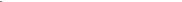 CRISTINA FERRANDIZ ROS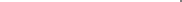 ÍNDICE 1) INTRODUCCIÓN
1.1) ÁREA/MATERIA Y CURSO
1.2) JUSTIFICACIÓN
1.3) CONTEXTUALIZACIÓN
1.4) NORMATIVA VIGENTE
2) OBJETIVOS GENERALES DE LA ETAPA
3) COMPETENCIAS CLAVE
4) COMPETENCIAS ESPECÍFICAS Y PERFILES DE SALIDA
4.1) RELACIONES O CONEXIONES CON LAS COMPETENCIAS CLAVE 5) SABERES
6) CONTENIDOS
6.1) UNIDADES DIDÁCTICAS
6.2) TEMPORALIZACIÓN
7) SITUACIONES DE APRENDIZAJE
8) METODOLOGÍA
8.1) RECURSOS DIDÁCTICOS Y ORGANIZATIVOS
9) EVALUACIÓN
9.1) TIPOS DE EVALUACIÓN
9.2) CRITERIOS DE EVALUACIÓN
9.3 CRITERIOS DE CALIFICACIÓN
9.4) INSTRUMENTOS DE CALIFICACIÓN
9.5) CRITERIOS EN CASO DE NO SUPERAR LA MATERIA 10) MEDIDAS DE RESPUESTA EDUCATIVA PARA LA INCLUSIÓN DEL ALUMNADO CON NECESIDAD ESPECIFICA DE APOYO EDUCATIVO O CON NECESIDAD DE COMPENSACIÓN DE LAS DESIGUALDADES (medidas de nivel III y IV) 11) ELEMENTOS TRANSVERSALES
11.1) FOMENTO DE LA LECTURA
12) ACTIVIDADES EXTRAESCOLARES Y COMPLEMENTARIAS
13) EVALUACIÓN DE LA PRÁCTICA DOCENTE E INDICADORES DE LOGRO 14)SEGUIMIENTO DE LA PROGRAMACIÓN 1) INTRODUCCIÓN
1.1) ÁREA/MATERIA Y CURSO Esta Programación Didáctica ha sido elaborada para la materia de Francés 2a lengua extranjera en los cursos de 1o, 2o, 3o y 4o ESO /1o, 2o Bachiller para el curso escolar 2023-20241.2) JUSTIFICACIÓn• EL APRENDIZAJE DEL FRANCÉS 2a LENGUA EXTRANJERA La finalidad primera que persigue este departamento es desarrollar la capacidad del alumnado tanto para expresarse oralmente y por escrito en francés, como para comprender los mensajes producidos en esta lengua extranjera. Aún siendo la adquisición de esta competencia comunicativa el fin más claro que se persigue, son muchos otros los beneficios derivados del aprendizaje de una lengua diferente a la materna. En efecto, el idioma moderno viene a cubrir unas necesidades que se plantean al alumno y a la alumna en una sociedad actual más amplia, abierta y tolerante. A través del idioma, el alumnado puede llegar a conocer realidades diferentes que suponen un enriquecimiento personal, incluso sin haber entrado en contacto directo con ellas y fomenta su actitud de tolerancia hacia una cultura y lengua distintas. Se trata además de prepararlo/a para su incorporación al mundo laboral o para el acceso a estudios superiores y para un mejor disfrute de su ocio: lecturas, televisión, canciones, viajes, etc. Por otra parte, el conocimiento de su propia lengua, el de un primer idioma extranjero (en el caso del francés 2o lengua) y la madurez intelectual del alumnado, le facilitan la adquisición de un segundo idioma ayudándolo a reflexionar sobre su propia lengua y cultura. Según las directivas europeas y el curriculum oficial de las administraciones educativas, el alumnado debe ser capaz de comunicar, lo cual es el fin último de la enseñanza del Francés Lengua Extranjera. Esta competencia comunicativa va a permitir a los/las futuros/as ciudadanos/as conocer otras formas de organización social y cultural, lo que hará posible la consolidación de valores tales como la tolerancia y el respeto a otras formas de percibir la misma realidad. Todo esto representa el fin último de la educación: “El desarrollo integral del alumno/a como individuo que pertenece a una colectividad”.
Por lo tanto, nosotros vamos a llevar a cabo un enfoque basado sobre el desarrollo progresivo de la competencia comunicativa. Es por ello por lo que no sólo vamos a tener en cuenta los aspectos lingüísticos, sino también todos los factores que constituyen la comunicación: aspectos sociolingüísticos, discursivos, estratégicos y socioculturales.
Así pues, intentaremos desarrollar:
- La Competencia lingüística: capacidad de reconocer y de producir mensajes correctos según las reglas gramaticales.
- La Competencia sociolingüística: capacidad de producir enunciados adecuados en una situación de comunicación determinada.
- La Competencia discursiva: capacidad de comprender y producir diferentes tipos de discursos, orales y escritos, organizados a partir de la situación de comunicación en la que son producidos.
- La Competencia estratégica: capacidad de recurrir a estrategias de comunicación, verbales o no verbales, para poder compensar los vacíos o interrupciones en la comunicación. - La Competencia sociocultural: capacidad de familiarizarse con el contexto social y cultural en el que se habla la lengua extranjera.
La competencia comunicativa integra mensajes orales y escritos, receptivos y productivos que deberán ser trabajados al mismo tiempo, tal y como tienen lugar en la vida real. Por tanto, el alumnado va a “aprender a comunicar” en francés a través del uso instrumental de la lengua, lo que implica la adopción de los “enfoques comunicativos” desde el punto de vista de la metodología. Pondrá en práctica estrategias diferentes, así como la utilización de habilidades lingüísticas y discursivas de una forma contextualizada de modo que las actividades en las que se utilice el Francés Lengua Extranjera van a poner de relieve el dominio público, personal, educativo y profesional, de cara a que su aprendizaje le ayude a construir su personalidad y su integración social. 1.3) CONTEXTUALIZACIÓN El IES Historiador Chabás se encuentra ubicado en la ciudad de Denia, municipio costero de la provincia de Alicante, en la Comunidad Valenciana. Está situado en el norte de la provincia, dentro de la comarca de la Marina Alta, en un paraje de alto valor paisajístico y ecológico a orillas del Mediterráneo y enmarcado por el Montgó. • GRUPOS, NÚMERO DE ALUMNOS Y ALUMNAS Y DISTRIBUCIÓN HORARIA Para este curso 2022/23 tenemos los grupos y número de alumnos/as siguientes matriculados/as en la optativa de francés (datos aproximativos de inicio de curso): El departamento de francés imparte igualmente una hora semanal de la asignatura de refuerzo lenguas en 2o de la ESO A.
El departamento está formado por la profesora de francés Cristina Ferrándiz Ros y la auxiliar lingüística Manon Tournoux y la hora de reunión de departamento es el jueves de 9h50 a 10h45. 1.4) NORMATIVA VIGENTE A nivel europeo, tomamos como referencia el MCER (Marco Común Europeo de Referencia para las lenguas)
A nivel nacional, nos regimos por: -  LOMLOE Ley Orgánica 3/2020, de 29 de diciembre, por la que se modifica la Ley Orgánica 2/2006, de 3 de mayo, de Educación. Esta ley sólo se aplica en este curso escolar a los niveles de 1o ESO, 3o ESO y 1o bachillerato -  Real Decreto 1105/2014 de 26 de diciembre por el que se establece el currículo básico de la Educación Secundaria Obligatoria y de Bachillerato. -  Real Decreto 217/2022, de 29 de marzo, por el que se establece la ordenación y las enseñanzas mínimas de la Educación Secundaria Obligatoria -  Orden ECD/65/2015 de 21 de enero que se describen las relaciones entre las competencias, los contenidos y los criterios de evaluación de la educación primaria, la educación secundaria obligatoria y bachillerato. A nivel autonómico, tendremos en consideración: -  Decreto 104/2018, de 27 de julio, del Consell, por el que se desarrollan los principios de equidad y de inclusión en el sistema educativo valenciano. -  Decreto 107/2022, de 5 de agosto, del Consell, por el que se establece la ordenación y el currículo de Educación Secundaria Obligatoria. Este decreto sólo se aplica en este curso escolar a los niveles de 1o ESO, 3o ESO y 1o bachillerato -  Orden 38/2017, de 4 de octubre, de la Conselleria de Educación, Investigación, Cultura y Deporte, por la que se regula la evaluación en Educación Secundaria Obligatoria, en Bachillerato y en las enseñanzas de la Educación de las Personas Adultas en la Comunitat Valenciana. -  Orden 20/2019, de 30 de abril, de la Conselleria de Educación, Investigación, Cultura y Deporte, por la cual se regula la organización de la respuesta educativa para la inclusión del alumnado en los centros docentes sostenidos con fondos públicos del sistema educativo valenciano. -  Resolución de 12 de julio de 2022, del secretario autonómico de Educación y Formación Profesional, por la que se aprueban las instrucciones para la organización y el funcionamiento de los centros que imparten Educación Secundaria Obligatoria y Bachillerato durante el curso 2022-2023. 2) OBJETIVOS GENERALES DE LA ETAPA El Real Decreto 1105/2014, de 26 de diciembre define los objetivos como referentes relativos a los logros que el estudiante debe alcanzar al finalizar cada etapa, como resultado de las experiencias de enseñanza-aprendizaje intencionalmente planificadas a tal fin. El Artículo 11 del Real Decreto 1105/2014, de 26 de diciembre establece como objetivo de la Educación Secundaria Obligatoria contribuir a desarrollar en los alumnos y alumnas las capacidades que les permitan: a) Asumir responsablemente sus deberes, conocer y ejercer sus derechos en el respeto a los demás, practicar la tolerancia, la cooperación y la solidaridad entre las personas y grupos, ejercitarse en el diálogo afianzando los derechos humanos y la igualdad de trato y de oportunidades entre mujeres y hombres, como valores comunes de una sociedad plural y prepararse para el ejercicio de la ciudadanía democrática. b) Desarrollar y consolidar hábitos de disciplina, estudio y trabajo individual y en equipo como condición necesaria para una realización eficaz de las tareas del aprendizaje y como medio de desarrollo personal. c) Valorar y respetar la diferencia de sexos y la igualdad de derechos y oportunidades entre ellos. Rechazar la discriminación de las personas por razón de sexo o por cualquier otra condición o circunstancia personal o social. Rechazar los estereotipos que supongan discriminación entre hombres y mujeres, así como cualquier manifestación de violencia contra la mujer. d) Fortalecer sus capacidades afectivas en todos los ámbitos de la personalidad y en sus relaciones con los demás, así como rechazar la violencia, los prejuicios de cualquier tipo, los comportamientos sexistas y resolver pacíficamente los conflictos. e) Desarrollar destrezas básicas en la utilización de las fuentes de información para, con sentido crítico, adquirir nuevos conocimientos. Adquirir una preparación básica en el campo de las tecnologías, especialmente las de la información y la comunicación. f) Concebir el conocimiento científico como un saber integrado, que se estructura en distintas disciplinas, así como conocer y aplicar los métodos para identificar los problemas en los diversos campos del conocimiento y de la experiencia. g) Desarrollar el espíritu emprendedor y la confianza en sí mismo, la participación, el sentido crítico, la iniciativa personal y la capacidad para aprender a aprender, planificar, tomar decisiones y asumir responsabilidades. h) Comprender y expresar con corrección, oralmente y por escrito, en la lengua castellana y, si la hubiere, en la lengua cooficial de la Comunidad Autónoma, textos y mensajes complejos, e iniciarse en el conocimiento, la lectura y el estudio de la literatura. i) Comprender y expresarse en una o más lenguas extranjeras de manera apropiada. j) Conocer, valorar y respetar los aspectos básicos de la cultura y la historia propias y de los demás, así como el patrimonio artístico y cultural. k) Conocer y aceptar el funcionamiento del propio cuerpo y el de los otros, respetar las diferencias, afianzar los hábitos de cuidado y salud corporales e incorporar la educación física y la práctica del deporte para favorecer el desarrollo personal y social. Conocer y valorar la dimensión humana de la sexualidad en toda su diversidad. Valorar críticamente los hábitos sociales relacionados con la salud, el consumo, el cuidado de los seres vivos y el medio ambiente, contribuyendo a su conservación y mejora. l) Apreciar la creación artística y comprender el lenguaje de las distintas manifestaciones artísticas, utilizando diversos medios de expresión y representación. El Artículo 25 del Real Decreto 1105/2014, de 26 de diciembre establece como objetivo de Bachillerato a contribuir a desarrollar en los alumnos y alumnas las capacidades que les permitan: a) Ejercer la ciudadanía democrática, desde una perspectiva global, y adquirir una conciencia cívica responsable, inspirada por los valores de la Constitución española así como por los derechos humanos, que fomente la corresponsabilidad en la construcción de una sociedad justa y equitativa. b) Consolidar una madurez personal y social que les permita actuar de forma responsable y autónoma y desarrollar su espíritu crítico. Prever y resolver pacíficamente los conflictos personales, familiares y sociales. c) Fomentar la igualdad efectiva de derechos y oportunidades entre hombres y mujeres, analizar y valorar críticamente las desigualdades y discriminaciones existentes, y en particular la violencia contra la mujer e impulsar la igualdad real y la no discriminación de las personas por cualquier condición o circunstancia personal o social, con atención especial a las personas con discapacidad. d) Afianzar los hábitos de lectura, estudio y disciplina, como condiciones necesarias para el eficaz aprovechamiento del aprendizaje, y como medio de desarrollo personal. e) Dominar, tanto en su expresión oral como escrita, la lengua castellana y, en su caso, la lengua cooficial de su Comunidad Autónoma. f) Expresarse con fluidez y corrección en una o más lenguas extranjeras. g) Utilizar con solvencia y responsabilidad las tecnologías de la información y la comunicación. h) Conocer y valorar críticamente las realidades del mundo contemporáneo, sus antecedentes históricos y los principales factores de su evolución. Participar de forma solidaria en el desarrollo y mejora de su entorno social. i) Acceder a los conocimientos científicos y tecnológicos fundamentales y dominar las habilidades básicas propias de la modalidad elegida. j) Comprender los elementos y procedimientos fundamentales de la investigación y de los métodos científicos. Conocer y valorar de forma crítica la contribución de la ciencia y la tecnología en el cambio de las condiciones de vida, así como afianzar la sensibilidad y el respeto hacia el medio ambiente. k) Afianzar el espíritu emprendedor con actitudes de creatividad, flexibilidad, iniciativa, trabajo en equipo, confianza en uno mismo y sentido crítico. l) Desarrollar la sensibilidad artística y literaria, así como el criterio estético, como fuentes de formación y enriquecimiento cultural. m) Utilizar la educación física y el deporte para favorecer el desarrollo personal y social. n) Afianzar actitudes de respeto y prevención en el ámbito de la seguridad vial 3) COMPETENCIAS CLAVE Según el Decreto 107/2022, las competencias clave son los desempeños que se consideran imprescindibles para que el alumnado pueda progresar con garantías de éxito en su itinerario formativo, y afrontar los principales retos y desafíos globales y locales. Las competencias clave aparecen recogidas en el perfil de salida del alumnado al final de la enseñanza básica y son la adaptación al sistema educativo español de las competencias clave establecidas en la Recomendación del Consejo de la Unión Europea, de 22 de mayo de 2018, relativa a las competencias clave para el aprendizaje permanente. En el Decreto 87/2015 y más concretamente en la Orden ECD/65/2015, del 21 de enero, encontramos la descripción de las relaciones entre las competencias, los contenidos, los criterios de evaluación, resaltando la necesidad de los ciudadanos de adquirir competencias clave como condición indispensable para que las personas puedan alcanzar su desarrollo individual, social y profesional. El aprendizaje basado en competencias , entendidas como la combinación de conocimientos, capacidades, habilidades y actitudes adecuadas al contexto, favorecen la autonomía y la implicación de los alumnos en su propio proceso de aprendizaje y su motivación para aprender. Se trata de ocho competencias clave que deben ser adquiridas al final de la etapa de la ESO: 1. CCL: Competencia en comunicación lingüística
2. CP: Competencia plurilingüe
3. CMCT: Competencia matemática y en ciencia, tecnología e ingeniería 4. CD: Competencia digital
5. CPSAA: Competencia personal, social y de aprender a aprender
6. CC: Competencia ciudadana
7. CE: Competencia emprendedora
8. CCEC: Competencia en conciencia y expresión cultural 4) COMPETENCIAS ESPECÍFICAS Y PERFILES DE SALIDA Según el Decreto 107/2022, las competencias específicas son los desempeños que el alumnado debe poder desplegar en actividades o en situaciones cuyo abordaje requiere de los saberes básicos de cada materia o ámbito. Las competencias específicas constituyen un elemento de conexión entre, por una parte, el perfil de salida del alumnado, y, por otra, los saberes básicos de las materias o ámbitos y los criterios de evaluación. Su desarrollo se tiene que producir mediante las situaciones de aprendizaje contextualizadas en las que cada alumno o alumna tendrá que resolver. Según el Decreto 107/2022 el perfil de salida fija las competencias clave que el alumnado tiene que haber logrado y desarrollado al finalizar la educación básica. Constituye el referente último del desempeño competencial, tanto en la evaluación de las diferentes etapas y modalidades de la formación básica como para el título de graduado en educación secundaria obligatoria. Fundamenta el resto de las decisiones curriculares, así como las estrategias y las orientaciones metodológicas en la práctica lectiva El Real Decreto 217/2022 reconoce seis competencias específicas, mientras que el Decreto 107/2022 plantea siete. 1. Multilingüismo e interculturalidad Reconocer y usar sus repertorios lingüísticos, y comparar su funcionamiento, identificando la
diversidad lingüística y cultural a partir de la lengua extranjera. Para el perfil de salida 1 (alumnado que sólo ha cursado la materia de Segunda Lengua Extranjera durante dos cursos, ya sean consecutivos o no), el alumnado debería ser capaz de discernir las diferencias de pronunciación entre la segunda lengua extranjera y el valenciano y castellano, así como de reconocer aspectos culturales similares y distintos a los propios de los ámbitos personal y social, como puedan ser hábitos y rutinas relativas a comidas, tradiciones y festividades. Además, también debería ser capaz de comparar similitudes y diferencias entre las distintas lenguas relativas a aspectos ortográficos y léxicos, y ampliar las situaciones culturales dentro de los contextos personal, social y educativo. En el caso del perfil de salida 2 (alumnado que ha cursado la materia de Segunda Lengua Extranjera desde primero hasta cuarto de Educación Secundaria), el alumnado debería ser capaz, además, de contrastar las similitudes y diferencias entre las distintas lenguas, así como de reflexionar sobre su funcionamiento de manera autónoma y de aceptar la diversidad lingüística y cultural propia de países donde se habla la segunda lengua extranjera. 2. Comprensión oral Interpretar la información de textos orales y multimodales, breves y sencillos, de manera guiada, sobre diferentes temas predecibles de los ámbitos personal, social y educativo, a través de la escucha activa y la aplicación de estrategias para la comprensión oral. Para el perfil de salida 1, el alumnado debería reconocer e interpretar textos orales y multimodales sencillos con la guía ocasional docente, y completar la idea principal del texto a partir de imágenes, gestos o sonidos que acompañan al mismo. Además, al haber incorporado las estrategias de comprensión a partir de la primera lengua, debería ser capaz de discernir entre ideas principales y secundarias, así como de comprender la función comunicativa, el tema principal y las ideas secundarias por medio de anticipaciones realizadas a partir de la información extralingüística (gestos, sonidos e imágenes presentes en el texto oral o multimodal) y de sus conocimientos previos. Para el perfil de salida 2, además, el alumnado debería ser capaz de analizar el tema principal, las ideas secundarias y los detalles relevantes por medio de los significados implícitos que puede deducir de la información extralingüística. Debería ser capaz, asimismo, de emitir valoraciones personales de textos orales y multimodales incluyendo estructuras lingüísticas y vocabulario de uso común. 3. Comprensión escrita Interpretar la información expresada por medio de textos escritos y multimodales breves y sencillos, de manera guiada, sobre diferentes temas predecibles de ámbito personal, social y educativo. Para el perfil de salida 1, el alumnado debería ser capaz de comprender textos breves y sencillos por medio de la aplicación guiada de estrategias de comprensión que le permiten completar la idea principal a partir de soportes visuales, así como sonidos o imágenes en el caso de los textos multimodales. Además, al haber incorporado en la etapa anterior textos literarios dentro de su repertorio, debería comenzar a aplicar estrategias de comprensión escrita e identificar el tema principal, la función comunicativa y las ideas secundarias en textos escritos y multimodales relacionando la información extralingüística con sus conocimientos previos. Para el perfil de salida 2, el alumnado debería ser capaz de comprender textos escritos y multimodales más extensos en los que debería identificar la función comunicativa, el tema principal y las ideas secundarias a partir de la información y de sus conocimientos previos. 4. Expresión oral Producir de manera guiada textos orales y multimodales comprensibles y estructurados, para expresar mensajes breves y sencillos del ámbito personal, social y educativo, aplicando estrategias de planificación y compensación. Para el perfil de salida 1, el alumnado debería ser capaz de producir diferentes tipos de textos orales breves, apoyándose en diferentes soportes, contando con la ayuda ocasional docente y con la incorporación de estrategias de planificación y producción. Para el perfil de salida 2, el alumnado debería ser capaz de producir de forma autónoma textos orales breves de diferentes tipologías, como descripciones, narraciones o explicaciones, seleccionando el léxico apropiado, además de hacer un uso correcto y adecuado de los elementos morfosintácticos, fonéticos y fonológicos que contribuyen a conseguir un comunicación eficaz y contextualizada 5. Expresión escrita Producir, de forma guiada, textos escritos y multimodales, comprensibles y estructurados, para
expresar mensajes breves y sencillos del ámbito personal, social y educativo, mediante la aplicación de estrategias de planificación, textualización y revisión. Para el perfil de salida 1, el alumnado debería ser capaz de realizar producciones de diferentes tipos de textos breves y consolidar las estrategias de revisión, con la ayuda ocasional docente. Para el perfil de salida 2, se espera que el alumnado adquiera las herramientas necesarias para producir textos breves y estructurados, a partir de modelos, mediante oraciones simples enlazadas por conectores básicos. 6. Interacción oral y escrita Interactuar de manera oral, escrita y multimodal a través de textos sencillos, breves y guiados, de forma síncrona y asíncrona, para responder a necesidades comunicativas relacionadas con el ámbito personal, social y educativo. Para el perfil de salida 1, el alumnado debería interactuar de manera oral, escrita y multimodal en conversaciones breves y sencillas sobre temas cotidianos y predecibles, utilizando estrategias elementales y ampliadas propias del lenguaje oral y escrito, y mostrando empatía por los interlocutores. También debería ser capaz de utilizar recursos como la cortesía lingüística, la etiqueta digital, la repetición, el ritmo pausado o el lenguaje no verbal. Para el perfil de salida 2, el alumnado debería interactuar en conversaciones simples, sobre temas predecibles, de manera autónoma, mostrando interés, respeto y empatía por los interlocutores 7. Mediación oral y escrita Mediar entre interlocutores utilizando estrategias de adaptación y simplificación del lenguaje, para procesar y transmitir información básica y sencilla en situaciones comunicativas predecibles de ámbito personal, social y educativo.
Para el perfil de salida 1, la mediación interlingüística se desarrolla de forma oral y escrita, alternando la comprensión y la transmisión del mensaje de la segunda lengua extranjera a la lengua materna y viceversa, utilizando estrategias lingüísticas (sinónimos o circunloquios muy elementales), y extralingüísticas. Para el perfil de salida 2, la mediación se realiza combinando el repertorio lingüístico del alumnado, comunicando, describiendo y explicando conceptos a un tercero, pudiendo para ello apoyarse en soportes analógicos o digitales, e incorporar elementos lingüísticos y culturales en textos orales, escritos y multimodales de los ámbitos personal, social y educativo. 4.1) RELACIONES O CONEXIONES CON LAS COMPETENCIAS CLAVE Las competencias específicas del área de lenguas extranjeras se conectan y complementan entre sí; todas y cada una de ellas son necesarias para que el resto se puedan manifestar. En el siguiente cuadro se puede ver la relación de las competencias específicas con las competencias clave en la materia de segunda lengua extranjera. 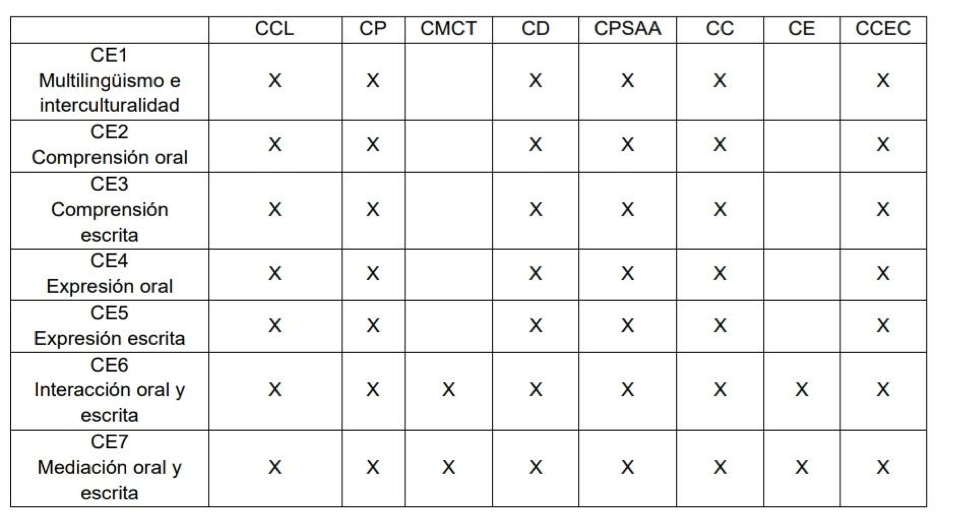 5) SABERES Según el Decreto 107/2022 los saberes son los conocimientos, destrezas y actitudes que constituyen los contenidos propios de una materia o un ámbito cuyo aprendizaje es necesario para adquirir las competencias específicas. El orden de estos saberes, tal y como se especifican en cada una de las materias, no conlleva ninguna secuenciación de aprendizaje. De acuerdo con los criterios de la concreción curricular de centro, reconociendo la diversidad en el grupo, el contexto educativo u otros criterios pedagógicos, el equipo educativo puede profundizar en unos más que en otros, además de agruparlos y articularlos. Los saberes básicos del área de Segunda Lengua Extranjera se dividen en tres grandes bloques, que se deben desarrollar a lo largo de la Educación Secundaria Obligatoria y teniendo en cuenta los dos posibles perfiles de salida, perfil 1 y 2. 1. Lengua y uso, integra los saberes propiamente lingüísticos de la segunda lengua extranjera (fonética y fonología, ortografía, gramática, vocabulario, funciones comunicativas y géneros textuales);
2. Estrategias comunicativas, incorpora las destrezas y habilidades necesarias para desenvolverse en las situaciones comunicativas, así como reflexionar sobre el uso de los distintos saberes de su repertorio lingüístico y analizar el propio proceso de aprendizaje; 3. Cultura y sociedad, aúna los conocimientos relativos a aspectos culturales (y transversales) de las culturas y sociedades vehiculadas en la lengua extranjera y su valoración como oportunidad de crecimiento y de relación con los demás 6) CONTENIDOS Según el Decreto 87/2015, los contenidos que se deben trabajar en la etapa de Educación Secundaria Obligatoria en el Área de Francés son los siguientes: BLOQUE 2. PRODUCCIÓN DE TEXTOS ORALES: EXPRESIÓN E INTERACCIÓN • Estrategias de producción e interacción oral. -  Diseño del mensaje con claridad, distinguiendo su idea o ideas principales y su función. -  Adecuación del texto monológico o dialógico al destinatario y contexto. -  Planificación de la comunicación autogestionada y plurigestionada. -  Ejecución • Expresión del mensaje con claridad y coherencia, ajustándose, en su caso, a los modelos y fórmulas de cada tipo de texto. Confianza en sí mismo y asertividad. Revisión de la tarea o el mensaje después de valorar las dificultades y los recursos disponibles. Coevaluación de la producción oral. Andamiaje en los conocimientos previos de otras lenguas. Facilitación, compensación y corrección de las carencias lingüísticas mediante procedimientos lingüísticos paralingüísticos o paratextuales. Lingüísticos: Definir o parafrasear un término o expresión.Paralingüísticos y paratextuales: Pedir ayuda, Señalar objetos, usar deícticos o realizar acciones que aclaran el significado, Usar lenguaje corporal.
Interacción oral (fórmulas o gestos simples para tomar o ceder el turno de palabra). Usar sonidos extralingüísticos y cualidades prosódicas convencionales. Aspectos socioculturales y sociolingüísticos Fórmulas propias de los contactos sociales cotidianos tales como saludos y agradecimientos. Patrones de comportamiento: expresiones faciales y gestos.
Relaciones interpersonales e interculturales tales como las normas de cortesía y las muestras de respeto. Convenciones sociales: acontecimientos sociales, fiestas, etc.
Manifestaciones culturales y artísticas tales como canciones, textos literarios, monumentos, personajes, etc.
Funciones Comunicativas Iniciación y mantenimiento de relaciones personales y sociales: saludar, despedirse, presentarse o presentar a alguien, dar las gracias.
Establecimiento y mantenimiento de la comunicación y organización del discurso: deletrear y pedir que se deletree algo. Pedir que alguien hable más despacio.
Descripción de personas, objetos y lugares.
Narración de acciones y situaciones habituales del momento presente y del pasado.
Petición y ofrecimiento de información, sobre datos personales, lugares, horarios, fechas, precios y cantidades.
Expresión de la voluntad, la orden y la prohibición. Invitar y dar instrucciones.
Expresión de sensaciones físicas y estados de ánimo. Expresión de sentimientos como el agrado o el afecto.
Uso del lenguaje como herramienta para aprender y reflexionar sobre su propio aprendizaje. Función poética del lenguaje.
Léxico, expresiones y modismos de uso frecuente (Producción) Formación de palabras muy frecuentes.
Vocabulario usual para los temas siguientes: Identificación personal, Vivienda, hogar y entorno, Actividades de la vida diaria, Familia y amigos, Trabajo y ocupaciones, Tiempo libre, ocio y deporte, Viajes y vacaciones, Salud y cuidados físicos, Educación y estudio, Compras y actividades comerciales, Alimentación y restauración, Transporte, Lengua y comunicación. Metalenguaje. Medioambiente, clima y entorno natural. Tecnologíass de la Información y de la Comunicación. Lenguaje de aula. Lenguaje literario
Patrones sonoros, acentuales, rítmicos y de entonación y su relación con las intenciones comunicativas (1) • Estructuras morfosintácticas y discursivas (2) BLOQUE 3. COMPRENSIÓN DE TEXTOS ESCRITOSEstrategias de comprensión escrita Movilización de información previa sobre tipo de tarea y tema.
Identificación del tipo de texto, soporte y formato: diálogos, anuncios, canciones, historietas, etc.
Distinción de tipos de comprensión. Sentido general y puntos principales.
Formulación de hipótesis razonables sobre contenido y contexto.
Formulación de hipótesis sobre significados a partir de la comprensión de elementos significativos, lingüísticos y paralingüísticos.
Inferir del contexto y del cotexto los significados de palabras y expresionesdesconocidas. Reformulación de hipótesis a partir de la comprensión de nuevos elementos: palabras clave. Utilización de listas de vocabulario y diccionarios tanto en formato impreso como digital. Lectura expresiva en voz alta para mejorar la pronunciación, la entonación y el ritmo necesarios para la comprensión lectora.
Aspectos socioculturales y sociolingüísticos Fórmulas propias de los contactos sociales cotidianos tales como saludos y dar las gracias. Patrones de comportamiento: expresiones faciales y gestos.
Relaciones interpersonales e interculturales tales como las normas de cortesía y las muestras de respeto. Convenciones sociales: acontecimientos sociales, fiestas, etc.
Manifestaciones culturales y artísticas tales como canciones, textos literarios, monumentos, personajes,
Funciones Comunicativas Iniciación y mantenimiento de relaciones personales y sociales: saludar, despedirse, presentarse o presentar a alguien, dar las gracias.
Establecimiento y mantenimiento de la comunicación y organización del discurso: deletrear y pedir que se deletree algo. Pedir que alguien hable más despacio. Descripción de personas, objetos y lugares.Narración de acciones y situaciones habituales del momento presente y del pasado.
Petición y ofrecimiento de información, sobre datos personales, lugares, horarios, fechas, precios y cantidades.
Expresión de la voluntad, la orden y la prohibición. Invitaciones e instrucciones.
Expresión de sensaciones físicas y estados de ánimo. Expresión de sentimientos como el agrado o el afecto.
Comprensión del lenguaje como herramienta para aprender y reflexionar sobre su propio aprendizaje.
Comprensión de la función poética del lenguaje.
Léxico, expresiones y modismos de uso frecuente (Recepción) Formación de palabras muy frecuentes.
Vocabulario usual para los temas siguientes: Identificación personal, Vivienda, hogar y entorno, Actividades de la vida diaria, Familia y amigos, Trabajo y ocupaciones, Tiempo libre, ocio y deporte, Viajes y vacaciones, Salud y cuidados físicos, Educación y estudio, Compras y actividades comerciales, Alimentación y restauración, Transporte. Lengua y comunicación. Metalenguaje. Medioambiente, clima y entorno natural. Tecnologíass de la Información y de la Comunicación. Lenguaje de aula. Lenguaje literario.
Patrones gráficos y convenciones ortográficas 
BLOQUE 4. PRODUCCIÓN DE TEXTOS ESCRITOS: EXPRESIÓN E INTERACCIONEstructuras morfosintácticas y discursivas (2) Estrategias de producción e interacción escrita Uso de mecanismos para sacar el máximo partido a los conocimientos previos: realizar esquemas, lluvia de ideas, etc.
Localización y uso adecuado de recursos lingüísticos o temáticos.
Búsqueda de información en fuentes preseleccionadas. Expresión del mensaje con claridad ajustándose a los modelos y fórmulas de cada tipo de texto: cuestionario, sms, correspondencia personal muy básica, etc.
Andamiaje de los conocimientos previos de léxico y expresiones familiares.
Utilización de oraciones simples que transmitan el significado deseado. Reajuste de la tarea para mejorar el contenido y la claridad de la expresión escrita tras valorar las dificultades y los recursos disponibles.
Aspectos socioculturales y sociolingüísticos Fórmulas propias de los contactos sociales cotidianos tales como saludos y agradecimientos. Patrones de comportamiento: expresiones faciales y gestos.
Relaciones interpersonales e interculturales tales como las normas de cortesía y las muestras de respeto. Convenciones sociales: acontecimientos sociales, fiestas, etc.
Manifestaciones culturales y artísticas tales como canciones, textos literarios, monumentos, personajes,.
Funciones Comunicativas Iniciación y mantenimiento de relaciones personales y sociales: saludar, despedirse, presentarse o presentar a alguien, dar las gracias.
Establecimiento y mantenimiento de la comunicación y organización del discurso: deletrear y pedir que se deletree algo. Pedir que alguien hable más despacio. Descripción de personas, objetos y lugares.
Narración de acciones y situaciones habituales del momento presente y del pasado.
Petición y ofrecimiento de información, sobre datos personales, lugares, horarios, fechas, precios y cantidades. Convenciones de formato, ortográficas, tipográficas y de puntuación. •
BLOQUE 5. ELEMENTOS TRANSVERSALES A LA ASIGNATURA
• Búsqueda, selección y organización de la información en medios digitales. - Herramientas digitales de búsqueda y visualización: búsqueda en blogs, wikis, foros, banco de sonidos, páginas web especializadas, diccionarios y enciclopedias , bases de datos especializadas. Expresión de la voluntad, la orden y la prohibición. Invitaciones y instrucciones.
Expresión de sensaciones físicas y estados de ánimo.
Expresión de sentimientos como el agrado o el afecto.
Comprensión del lenguaje como herramienta para aprender y reflexionar sobre su propio aprendizaje. Comprensión de la función poética del lenguaje.
Léxico, expresiones y modismos de uso frecuente (Producción) Formación de palabras muy frecuentes.
Vocabulario usual para los temas siguientes: Identificación personal, Vivienda, hogar y entorno, Actividades de la vida diaria, Familia y amigos, Trabajo y ocupaciones, Tiempo libre, ocio y deporte, Viajes y vacaciones, Salud y cuidados físicos, Educación y estudio, Compras y actividades comerciales, Alimentación y restauración, Transporte. Lengua y comunicación. Metalenguaje. Medioambiente, clima y entorno natural. Tecnologías de la Información y de la Comunicación. Lenguaje de aula. Lenguaje literario
Patrones gráficos y convenciones ortográficas Convenciones de formato, ortográficas, tipográficas y de puntuación. Estrategias de filtrado en la búsqueda de la información.
Almacenamiento de la información digital en dispositivos informáticos y servicios de la red. Valoración de los aspectos positivos de las TIC para la búsqueda y contraste de información. Organización de la información siguiendo diferentes criterios.
Comunicación Uso de las herramientas más comunes de las TIC para colaborar y comunicarse con el resto del grupo con la finalidad de planificar el trabajo, aportar ideas constructivas propias y comprender las ideas ajenas, etc.
Compartir información y recursos y construir un producto o meta colectivo. Correo electrónico. Módulos cooperativos en entornos personales de aprendizaje. Servicios de la web social como blogs, wikis, foros.
Hábitos y conductas en la comunicación y en la protección del propio individuo y de otros de las malas prácticas como el ciberacosoEstructuras morfosintácticas y discursivas (2) Análisis del destinatario y adaptación de la comunicación en función del mismo.
Hábitos y conductas para filtrar la fuente de información más completa y compartirla con el grupo.
Creación de contenidos digitales. Realización, formateado sencillo e impresión de documentos de texto. Diseño de presentaciones multimedia.
Escalado, rotación y recorte de imágenes.
Derechos de autor y licencias de publicación. Iniciativa e innovación. Autoconocimiento. Valoración de fortalezas y debilidades. Autorregulación de emociones, control de la ansiedad e incertidumbre y capacidad de automotivación. Resiliencia, superar obstáculos y fracasos. Perseverancia, flexibilidad.
Pensamiento alternativo. Sentido crítico.
Planificación y evaluación de proyectos. Estrategias de planificación, organización y gestión. Selección de la información técnica y recursos materiales. Estrategias de supervisión y resolución de problemas. Evaluación de procesos y resultados.
Valoración del error como oportunidad. Habilidades de comunicación Toma de decisiones vocacional
Entornos laborales, profesiones y estudios vinculados con los conocimientos del área.
Autoconocimiento de fortalezas y debilidades. Trabajo cooperativo
Responsabilidad y eficacia en la resolución de tareas.
Asunción de distintos roles en equipos de trabajo.
Pensamiento de perspectiva.
Solidaridad, tolerancia, respeto y amabilidad.
Técnicas de escucha activa.
Diálogo igualitario.
Conocimiento de estructuras y técnicas de aprendizajes cooperativo. Uso del vocabulario específico de la asignatura. Comprensión del lenguaje como herramienta para aprender y reflexionar sobre su propio aprendizaje.
Lengua y comunicación. Metalenguaje.
Lenguaje de aula. Glosario términos conceptuales del nivel educativo (1) Patrones sonoros, acentuales, rítmicos y de entonación, y su relación con las intenciones comunicativas. -  Identificación y articulación de sonidos vocálicos básicos (p. ex. /y/ de une, lune; /o/ de stylo, jaune, beau; /u/ de o jour; /oe/ de fleur; /ø/ de deux, feu; /ε/ de faire, mère, vert); vocales nasales (p. ex. / / de bon; /a/ de dans); semivocales (p. ex. /wa/ de moi, noir); consonantes sonoras (p. ex. /ʒ/ de jour, manger; /z/ de zoo, musique; /∫/ de chat, chien); consonantes sordas (p. ex. /s/ de sac, francis, passer, ici); discriminación (p. ex. /v/ de veau; /b/ de beau); pronunciación de consonantes finales. 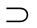 -  Reconocimiento y articulación de patrones básicos de ritmo, entonación y acentuación de palabras y frases para las funciones comunicativas del nivel. -  Fenómenos suprasegmentales en el lenguaje hablado: enlaces obligatorios (entre pron. Suj. + V.; det. + V.; être en 3o pers. + complemento); elisión de la vocal e en los monosílabos (p. ex. qu'elle, j'ai, d'yeux). (2)Estructuras morfosintácticas y discursivas -  Expresión de la entidad: artículos determinados, indeterminados y contractos; sustantivos; pronombres -  personales sujeto, pronombres tónicos; introducción del pronombre on; los presentativos (p. ex. c’est, voilà, ce sont); la posesión (adjetivos posesivos de un soloposeedor). -  Expresión de la existencia: il y a, il n’y apas de. -  Expresión de la cualidad: être + Adj. (p.ex. Elle est sympathique); los adjetivosregulares. -  Expresión de la cantidad: plurales regulares e irregulares; números cardinales hasta dos cifras; introducción a los números ordinales; introducción a los artículos partitivos; adverbios de cantidad y medidas (p. ex. un peu, trop, assez, beaucoup, un pot, un tube). -  Expresión del modo: adverbios de modo en -ment. -  La afirmación: oraciones afirmativas; signos afirmativos (oui). -  La negación: oraciones negativas con ne...pas y pas de. -  La interrogación: oraciones interrogativas con qui, que, comment, pourquoi, oà, qu'est-ce que, qui est-ce, est-ce que?; quel + sustantivo? (p. ex. Quel âge tu as?); quel + verbe? (p. ex. Quel est ton prénom?); respuestas (si, pron. tonique + oui/non, pron. tonique + aussi/non plus). -  La exclamación: expresiones (p. ex. Oh là là!, On y va!); interjecciones (p. ex. Oui!, Non!, Zut!). -  Expresión del tiempo: presente de los verbos usuales (l'état, la description); presente de los verbos impersonales (p. ex. il neige, il fait froid); introduccióon al pasado (passé récent); introducción al -  futuro (futur proche). -  Expresión del aspecto: puntual (oraciones simples); habitual (oraciones simples en presente); terminativo (venir de + Inf.). -  Expresiónde la modalidad: factualidad (oraciones declarativas); capacidad (savoir/pouvoir + Inf.); posibilidad/probabilidad (peut-être); necesidad (il faut + Inf.); obligación/prohibición (il faut, verbe devoir, imperativo positivo y negativo); permiso (pouvoir, demander); intención/deseo (vouloir); politesse (tu/vous). -  Expresión de las relaciones temporales: puntual (p. ex. l’heure, les moments du jour (le matin, le soir), en (année); duración (p. ex. de...à, maintenant); anterioridad (p. ex. avant, il y a); secuenciación (p. ex. À partir de); frecuencia (p. ex. d’habitude); unidades temporales (p. ex. le jour, la semaine, le mois, l'année). -  Expresión de las relaciones espaciales: preposiciones y adverbios de lugar con países y ciudades (en/au + pays, à + ville); posición (p. ex. ici); distancia; movimiento; dirección; procedencia (p. ex. venir de); destino (p. ex. aller à + ville). -  Expresión de las relaciones lógicas: conjunción (et); disyunción (ou); oposición (mais); causa (parce que); finalidad (pour); comparación (plus, moins); consecuencia (alors); explicativa (parce que). Patrones de comportamiento: expresiones faciales y gestos.
Relaciones interpersonales e interculturales tales como las normas de cortesía y las muestras de respeto entre personas de diferentes culturas y orígenes.
Registro: diferenciar una situación formal de una informal. Convenciones sociales: acontecimientos sociales, fiestas, etc. Manifestaciones culturales y artísticas tales como canciones, deporte, textos literarios, monumentos, personajes, etc.
Funciones Comunicativas Iniciación y mantenimiento de relaciones personales y sociales: saludar, despedirse, presentarse o presentar a alguien, pedir disculpas, agradecer, felicitar.
Establecimiento y mantenimiento de la comunicación y organización del discurso: señalar que se entiende o preguntar si se ha entendido. Deletrear y pedir que se deletree algo. Pedir que alguien hable más despacio. Descripción de personas, objetos y lugares.
Narración de acciones y situaciones habituales del momento presente y del pasado. Planes y proyectos.
Petición y ofrecimiento de información, sobre datos personales, lugares, horarios, fechas, precios, cantidades; de permiso o de ayuda para hacer algo.
Expresión del conocimiento, la seguridad, la duda, el acuerdo, la satisfacción y sus contrarios. Expresión de la voluntad, la orden y la prohibición. Invitaciones e instrucciones.
Expresión de sensaciones físicas y estados de ánimo. Expresión de sentimientos como el agrado o el afecto.
Comprensión del lenguaje como herramienta para aprender y reflexionar sobre su propio aprendizaje.
Comprensión de la función poética del lenguaje.
Léxico, expresiones y modismos de uso frecuente (Recepción) Formación de palabras muy frecuentes.
Iniciación de algunas colocaciones básicas.
Vocabulario usual para los temas siguientes: Identificación personal, Vivienda, hogar y entorno Actividades de la vida diaria Familia y amigos Trabajo y ocupaciones Tiempo libre, ocio y deporte Viajes y vacaciones Salud y cuidados físicos Educación y estudio Compras y actividades comerciales Alimentación y restauración Transporte Lengua y comunicación. Metalenguaje Medioambiente, clima y entorno natural Tecnologías de la Información y de la Comunicación Lenguaje de aula Lenguaje literario.
Patrones sonoros, acentuales, rítmicos y de entonación y su relación con las 
intenciones comunicativas (1) • Estructuras morfosintácticas y discursivas (2)
BLOQUE 2. PRODUCCIÓN DE TEXTOS ORALES: EXPRESIÓN E INTERACCIONEstrategias de producción e interacción oral. Planificación
Composición del mensaje con claridad, distinguiendo su idea o ideas principales y su estructura básica.
Adecuación al texto monológico o dialógico al destinatario, contexto y canal, aplicando el registro y la estructura de discurso adecuados a cada caso.
Planificación de la comunicación autogestionada y plurigestionada.
Ejecución
Expresión del mensaje con claridad y coherencia, estructurándolo adecuadamente y ajustándose, en su caso, a los modelos y fórmulas de cada tipo de texto.
Confianza en sí mismo y asertividad.
Revisión de la tarea o del mensaje para simplificar, mejorar y clarificar el contenido tras valorar las dificultades y los recursos disponibles.Uso del lenguaje corporal culturalmente pertinente (gestos, expresiones faciales, posturas, contacto visual o corporal, proxémica).
Interacción oral (fórmulas o gestos simples para tomar o ceder el turno de palabra)
Uso de sonidos extralingüísticos y cualidades prosódicas convencionales. Aspectos socioculturales y sociolingüísticos Formulas sociales propias de los contactos sociales cotidianos tales como disculpas, agradecimientos o despedidas.
Patrones de comportamiento: expresiones faciales y gestos.
Relaciones interpersonales e interculturales tales como las normas de cortesía y las muestras de respeto entre personas de diferentes culturas y orígenes. Registro: diferenciar una situación formal de una informal.
Convenciones sociales: acontecimientos sociales, fiestas, etc.
Manifestaciones culturales y artísticas tales como canciones, deporte, textos literarios, monumentos, personajes, etc.
Funciones Comunicativas Iniciación y mantenimiento de relaciones personales y sociales: Coevaluación de la producción oral. Andamiaje con los conocimientos previos de otras lenguas.
Facilitación, compensación y corrección de las carencias lingüísticas mediante procedimientos lingüísticos paralingüísticos o paratextuales. Lingüísticos: Modificación de palabras de significado parecido, Definición o reformulación de un término o expresión.
Paralingüísticos y paratextuales: Solicitud de ayuda.
Técnicas de expresión oral (señalar objetos, usar deícticos o realizar acciones que aclaran el significado). saludar, despedirse, presentarse o presentar a alguien, pedir disculpas, dar las gracias, felicitar.Establecimiento y mantenimiento de la comunicación y organización del discurso: señalar que se entiende o preguntar si se ha entendido. Deletrear y pedir que se deletree algo. Pedir que alguien hable más despacio.
Descripción de personas, objetos y lugares. Narración de acciones habituales o situaciones del momento presente y del pasado. Planes y proyectos.
Petición y ofrecimiento de información, sobre datos personales, lugares, horarios, fechas, precios, cantidades; de permiso o de ayuda para hacer algo. Expresión del conocimiento, la seguridad, la duda, el acuerdo, la satisfacción y sus contrarios. Expresión de la voluntad, la orden y la prohibición. Invitar y dar instrucciones.
Expresión de sensaciones físicas y estados de ánimo. Expresión de sentimientos como el agrado o el afecto. Uso del lenguaje como herramienta para aprender y reflexionar sobre su propio aprendizaje. Función estética y poética del lenguaje.
Léxico, expresiones y modismos de uso frecuente (Producción) Formación de palabras muy frecuentes. Iniciación de algunas colocaciones básicas. Vocabulario usual para los temas siguientes: Identificación personal Vivienda, hogar y entorno Actividades de la vida diaria Familia y amigos Trabajo y ocupaciones Tiempo libre, ocio y deporte Viajes y vacaciones Salud y cuidados físicos Educación y estudio Compras y actividades comerciales Alimentación y restauración Transporte. Lengua y comunicación. Metalenguaje Medioambiente, clima y entorno natural Tecnologías de la Información y de la Comunicación. Lenguaje de aula. Lenguaje literario
Patrones sonoros, acentuales, rítmicos y de entonación y su relación con las •
intenciones comunicativas (1) • Estructuras morfosintácticas y discursivas (2) BLOQUE 3. COMPRENSIÓN DE TEXTOS ESCRITOS Estrategias de comprensión Movilización de información previa sobre tipo de tarea y tema. Identificar tipo de texto. Identificación del tipo de texto, su estructura y su formato: anuncios, informes, cartas y correos electrónicos, canciones, recetas, historietas.
Identificación del registro formal, informal y neutro.
Lectura expresiva en voz alta para mejorar la pronunciación, la entonación y el ritmo necesariosparalacomprensiónlectora. Lecturaycomprensiónautomatizadadepalabrasde alta frecuencia en distintos contextos de lectura.
Distinción de tipos de comprensión. Sentido general, información esencial y puntos principales.
Formulación de hipótesis razonables sobre contenido y contexto y estructura del texto. Predecir el tema.
Inferencia y formulación de hipótesis sobre significados a partir de la comprensión de elementos significativos, lingüísticos y paralingüísticos.
Inferir del contexto y del cotexto los significados de palabras y expresiones de uso menos frecuente o más específico. Predicción del significado de palabras desconocidas utilizando los conocimientos de la lengua.
Reformulación de hipótesis a partir de la comprensión de nuevos elementos. Comprobación de hipótesis iniciales con elementos del texto.
Utilización de diccionarios, monolingües y bilingües tanto en formato impreso como digital. Aspectos socioculturales y sociolingüísticos Fórmulas propias de los contactos sociales cotidianos tales como disculpas, agradecimientos, o despedidas.
Patrones de comportamiento.
Relaciones interpersonales e interculturales tales como las normas de cortesía y las muestras de respeto entre personas de diferentes culturas y orígenes. Registro: diferenciar una situación formal de una informal. Convenciones sociales: acontecimientos sociales, fiestas, etc.
Manifestaciones culturales y artísticas tales como canciones, deporte,textos literarios, monumentos, personajes, etc. Funciones Comunicativas Iniciación y mantenimiento de relaciones personales y sociales: saludar, despedirse, presentarse o presentar a alguien, pedir disculpas, agradecer, felicitar.
Establecimiento y mantenimiento de la comunicación y organización del discurso: señalar que se entiende o preguntar si se ha entendido. Deletrear y pedir que se deletree algo. Pedir que alguien hable más despacio. Descripción de personas, objetos y lugares.
Narración de acciones y situaciones habituales del momento presente y del pasado. Planes y proyectos.
Petición y ofrecimiento de información, sobre datos personales, lugares, horarios, fechas, precios, cantidades; de permiso o de ayuda para hacer algo.
Expresión del conocimiento, la seguridad, la duda, el acuerdo, la satisfacción y sus contrarios. Expresión de la voluntad, la orden y la prohibición. Invitar y dar instrucciones.
Expresión de sensaciones físicas y estados de ánimo. Expresión de sentimientos como el agrado o el afecto.
Comprensión del lenguaje como herramienta para aprender y reflexionar sobre su propio aprendizaje.
Comprensión de la función estética del lenguaje.
Léxico, expresiones y modismos de uso frecuente (Recepción) Formación de palabras muy frecuentes. Iniciación de algunas colocaciones básicas.
Vocabulario usual para los temas siguientes: Identificación personal. Vivienda, hogar y entorno. Actividades de la vida diaria Familia y amigos. Trabajo y ocupaciones. Tiempo libre, ocio y deporte. Viajes y vacaciones. Salud y cuidados físicos. Educación y estudio. Compras y actividades comerciales. Alimentación y restauración. Transporte. Lengua y comunicación. Metalenguaje. Medioambiente, clima y entorno natural. Tecnologías de la Información y de la Comunicación. Lenguaje de aula. Lenguaje literario
Patrones gráficos y convenciones ortográficas. BLOQUE 4. PRODUCCIÓN DE TEXTOS ESCRITOS: EXPRESIÓN E INTERACCIÓNEstructuras morfosintácticas y discursivas (2) Estrategias de producción e interacción escrita Planificación
Movilización y coordinación de las propias competencias generales y comunicativas con el fin de realizar eficazmente la tarea. Uso de organizadores gráficos para generar ideas. Localización y uso adecuado de recursos lingüísticos o temáticos. Búsqueda de información en fuentes preseleccionadas.
Ejecución
Expresión del mensaje con claridad ajustándose a los modelos y fórmulas de cada tipo de texto: cuestionarios, textos informativos, descriptivos y narrativos, correspondencia personal, correspondencia formal básica.
Andamiaje en los conocimientos previos de léxico y expresiones familiares.
Utilización de oraciones simples y organización del texto escrito con la suficiente cohesión interna y coherencia para transmitir el significado deseado.
Revisión.
Reajuste de la tarea para mejorar el contenido y la claridad de la expresión escrita y simplificar el mensaje inicial tras valorar las dificultades y los recursos disponibles.
Aspectos socioculturales y sociolingüísticos Fórmulas propias de los contactos sociales cotidianos tales como disculpas, agradecimientos, o despedidas.
Patrones de comportamiento.
Relaciones interpersonales e interculturales tales como las normas de cortesía y las muestras de respeto entre personas de diferentes culturas y orígenes. Registro: diferenciar una situación formal de una informal.
Convenciones sociales: acontecimientos sociales, fiestas, etc.
Manifestaciones culturales y artísticas tales como canciones, deporte, textos literarios, monumentos, personajes, etc.
Funciones Comunicativas Iniciación y mantenimiento de relaciones personales y sociales: saludar, despedirse, presentarse o presentar a alguien, pedir disculpas, dar las gracias, felicitar.
Establecimiento y mantenimiento de la comunicación y organización del discurso: señalar que se entiende o preguntar si se ha entendido. Deletrear y pedir que se deletree algo. Pedir que alguien hable más despacio. Descripción de personas, objetos y lugares.
Narración de acciones y situaciones habituales del momento presente y del pasado. Planes y proyectos. Petición y ofrecimiento de información, sobre datos personales, lugares, horarios, fechas, precios, cantidades; de permiso o de ayuda para hacer algo.
Expresión del conocimiento, la seguridad, la duda, el acuerdo, la satisfacción y sus contrarios. Expresión de la voluntad, la orden y la prohibición. Invitaciones e instrucciones. Convenciones de formato, ortográficas, tipográficas y de puntuación.Expresión de sensaciones físicas y estados de ánimo. Expresión de sentimientos como el agrado o el afecto.
Uso del lenguaje como herramienta para aprender y reflexionar sobre su propio aprendizaje. Función poética del lenguaje. Léxico, expresiones y modismos de uso frecuente (Producción) Formación de palabras muy frecuentes.
Iniciación de algunas colocaciones básicas.
Vocabulario usual para los temas siguientes: Identificación personal. Vivienda, hogar y entorno. Actividades de la vida diaria. Familia y amigos. Trabajo y ocupaciones. Tiempo libre, ocio y deporte. Viajes y vacaciones. Salud y cuidados físicos. Educación y estudio. Compras y actividades comerciales. Alimentación y restauración. Transporte. Lengua y comunicación. Metalenguaje. Medioambiente, clima y entorno natural. Tecnologías de la Información y de la Comunicación. Lenguaje de aula. Lenguaje literario
Patrones gráficos y convenciones ortográficas BLOQUE 5. ELEMENTOS TRANSVERSALES A LA ASIGNATURA Estructuras morfosintácticas y discursivas (2)
Búsqueda, selección y organización de la información en medios digitales. Herramientas digitales de búsqueda y visualización: búsqueda en blogs, wikis, foros, banco de sonidos, páginas web especializadas, diccionarios y enciclopedias, bases de datos especializadas.
Estrategias de filtrado en la búsqueda de la información. Almacenamiento de la información digital en dispositivos informáticos y servicios de la red. Valoración de los aspectos positivos de las TIC para la búsqueda y contraste de información. Organización de la información siguiendo diferentes criterios.
Comunicación Uso de las herramientas más comunes de las TIC para colaborar y comunicarse con el resto del grupo con la finalidad de planificar el trabajo, aportar ideas constructivas propias y comprender las ideas ajenas, etc.
Compartir información y recursos y construir un producto o meta colectivo. Correo electrónico. Módulos cooperativos en entornos personales de aprendizaje. Servicios de la web social como blogs, wikis, foros.
Hábitos y conductas en la comunicación y en la protección del propio individuo y de otros.Análisis del destinatario y adaptación de la comunicación en función del mismo.
Hábitos y conductas para filtrar la fuente de información más completa y compartirla con el grupo.
Habilidades de comunicación.
Toma de decisiones vocacional.
Trabajo cooperativo.
Responsabilidad y eficacia en la resolución de tareas.
Asunción de distintos roles en equipos de trabajo.
Pensamiento de perspectiva.
Solidaridad, tolerancia, respeto y amabilidad.
Técnicas de escucha activa.
Diálogo igualitario. Creación de contenidos digitales. Convenciones de formato, ortográficas, tipográficas y de puntuación. Realización, formateado sencillo e impresión de documentos de texto. Diseño de presentaciones multimedia.
Escalado, rotación y recorte de imágenes.
Derechos de autor y licencias de publicación. Habilidades personales de autorregulación.
Iniciativa e innovación.
Autoconocimiento. Valoración de fortalezas y debilidades. Autorregulación de emociones, control de la ansiedad e incertidumbre y capacidad de automotivación. Resiliencia, superar obstáculos y fracasos.
Perseverancia, flexibilidad.
Pensamiento alternativo. Sentido crítico.
Planificación y evaluación de proyectos.
Estrategias de planificación, organización y gestión. Selección de la información técnica y recursos materiales. Estrategias de supervisión y resolución de problemas. Evaluación de procesos y resultados.
Valoración del error como oportunidad. Conocimiento de estructuras y técnicas de aprendizajes cooperativo. Uso del vocabulario específico de la asignatura. Comprensión del lenguaje como herramienta para aprender y reflexionar sobre su propio aprendizaje.
Lengua y comunicación. Metalenguaje.
Lenguaje de aula. Glosario términos conceptuales del nivel educativo (1) Patrones sonoros, acentuales, rítmicos y de entonación, y su relación con las intenciones comunicativas. -  Identificación y articulación de sonidos vocálicos básicos (p. ex. /y/de une, lune; /o/ de stylo, jaune, beau; /u/ de où, jour; /œ/ de fleur; /ø/ de deux, feu; /ε/ de faire, mère, vert); vocales nasales (p. ex. /õ/ de bon; /ã/ de dans); semivocales (p. ex. /wa/ de moi, noir); consonantes sonoras (p. ex. ʒ// de jour, manger; /z/ de zoo, musique; /∫/ de chat, chien); consonantes sordas (p. ex. /s/ de sac, français, passer, ici); discriminación (p. ex. /v/ de veau; /b/ de beau); pronunciación de consonantes finales. -  Reconocimiento y articulación de patrones básicos de ritmo, entonación y acentuación de palabras y frases para las funciones comunicativas del nivel. -  Fenómenos suprasegmentales en el lenguaje hablado: enlaces obligatorios (entre pron. Suj. + V.; det. + V.; être en 3a pers. + complemento); elisión de la vocal e en los monosílabos (p. ex. qu'elle, j'ai, d'yeux). (2)Estructuras morfosintácticas y discursivas -  Expresión de la entidad: revisión de los artículos contractos; sustantivos compuestos; pronombres reflexivos y pronombres tónicos; adjetivos demostrativos; los presentativos (p. ex. voici); proposiciones adjetivas (qui/que); la posesión (adjetivos posesivos de uno y de varios poseedores). -  Expresión de la existencia: il y a, il n’y a pas de. -  Expresión de la cualidad: formación regular e irregular de los adjetivos y su género; adjetivos antepuestos más usuales (p. ex. petit, grand, nouveau). -  Expresión de la cantidad: revisión de los plurales irregulares; revisión de los números cardinales hasta 4 cifras; números ordinales hasta dos cifras; artículos partitivos; adverbios de cantidad y medidas (p. ex. un (tout petit) peu, trop, (beaucoup trop), pas assez, absolument + Adj., une boîte, un paquet, un kilo, un litre); el grado (p. ex. plus...que, moins...que, aussi...que). -  Expresión del modo: adverbios de modo en -ment. -  La afirmación: oraciones afirmativas; signos afirmativos (oui, si). -  La negación: revisión de estructuras sencillas con tiempos simples; introducción de la negación en los tiempos compuestos; negación del infinitivo; oraciones negativas con ne...plus y ne...jamais; modificación del artículo indefinido y partitivo en la frase negativa con pas de. -  La interrogación: revisión de las oraciones interrogativas con est-ce que, qu'est-ce que, qui, que, comment, pourquoi, où, combien, quel, quelle; inversión (V + Suj.); respuestas (si + pron. tonique, pron. tonique + oui/non). -  La exclamación: expresiones (p. ex. Quel + nom!, Désolé!); interjecciones (p. ex. Si!, Bravo!). -  Expresión del tiempo: presente de los verbos usuales (l’état, la description); presente progresivo (être en train de); pasado reciente (venir de); pasado (événements en passé composé; participes passés sans développer les accords); futuro próximo (événement proche dans le temps; futur plus ou moins lointain); futuro simple (la prévision); introducción al condicional (je voudrais, j'aimerais). -  Expresión del aspecto: puntual (oraciones simples); habitual (oraciones simples + Adv. (p. ex. d’habitude); incoativo (p. ex. aller + Inf.); terminativo (p. ex. venir de). -  Expresión de la modalidad: factualidad (oraciones declarativas); capacidad (p. ex. savoir); necesidad (p. ex. il (+ pron. pers.) + faut; avoir besoin de + Inf.; devoir + Inf.); posibilidad/probabilidad (p. ex. probablement); obligación/prohibición (p. ex. il faut, il ne faut pas, verbe devoir, imperativo positivo y negativo); permiso (p. ex. pouvoir, demander); intención/deseo (p. ex. je voudrais); la politesse. -  Expresión de las relaciones temporales: puntual (p. ex. l’heure, demain matin, jeudi soir, en (année)); duración (p. ex. de...à, de...jusqu’à); anterioridad (p. ex. avant, il y a...que, ça fait...que); posterioridad (p. ex. après); secuenciación (p. ex. à partir de, finalement); simultaneidad (p. ex. au moment où, en même temps); frecuencia (p. ex. une/deux fois par); unidades temporales (p. ex. le jour, la semaine, le mois, l'année). -  Expresión de las relaciones espaciales: revisión de las preposiciones y adverbios de lugar (p. ex. sur, sous, devant, derrière); posición; distancia; movimiento; dirección; procedencia (p. ex. venir + de); destino (p. ex. aller + contraction à). -  Expresión de las relaciones lógicas: conjunción (et); disyunción (ou); oposición (mais); causa (comme); finalidad (pour); comparación (plus...de, plus... que, moins...que, aussi...que); consecuencia (alors); explicativa (parce que). Formulación de hipótesis sobre contenido y contexto e intención comunicativa. Inferencia y formulación de hipótesis sobre significados a partir de la comprensión de elementos significativos, lingüísticos (ideas explícitas e implícitas en el texto) y paralingüísticos (modulación y tono de la voz). • Reformulación de hipótesis a partir de la comprensión de nuevos elementos: palabras y expresiones clave, tono de voz, etc. • Técnicas de escucha activa: escuchar sin interrumpir, mostrar atención e interés, mostrar empatía, emitir refuerzos. Aspectos socioculturales y sociolingüísticos Fórmulas propias de los contactos cotidianos, tales como pedir permiso o interesarse por personas. Patrones de comportamiento: tono de la voz, dar la mano o besar al saludarse, etc. Relaciones interpersonales e interculturales tales como las actitudes tolerantes y de respeto. Registro: relacionar el registro con la situación comunicativa. Convenciones sociales como vestimenta y tradiciones. Manifestaciones culturales y artísticas como música, deporte, literatura y fiestas. Funciones Comunicativas Iniciación y mantenimiento de relaciones personales y sociales: responder a saludos o agradecimientos; interesarse por personas y reaccionar ante una información con expresiones de interés, sorpresa, alegría o pena. • Establecimiento y mantenimiento de la comunicación y organización del discurso: repeticiones o aclaraciones, preguntar por una palabra o expresión que no se conoce o se ha olvidado. Pedir el turno de palabra. Descripción de cualidades físicas de personas, objetos, y lugares. Narración de acontecimientos pasados, descripción de estados y situaciones presentes, y expresión de sucesos futuros. • Petición y ofrecimiento de información, sobre personas, objetos y actividades; sobre indicaciones a lugares. • Expresión y justificación de las opiniones. Valoración de un hecho como fácil, posible y sus contrarios. Expresión de la necesidad, la obligación, la posibilidad o imposibilidad. Expresión de sentimientos como sorpresa, alegría pena y temor. Expresar estados de salud. Comprensión del lenguaje como herramienta para aprender y reflexionar sobre su propio aprendizaje. Comprensión de la función estética y poética del lenguaje. Léxico, expresiones y modismos de uso frecuente (Recepción) Formación de palabras frecuentes. Ampliación y repaso de colocaciones básicas. Cognados y falsos cognados. Expresiones idiomáticas básicas más habituales. Ampliación del vocabulario usual para los temas siguientes: Identificación personal, Vivienda, hogar y entorno, Actividades de la vida diaria, Familia y amigos, Trabajo y ocupaciones, Tiempo libre, ocio y deporte, Viajes y vacaciones, Salud y cuidados físicos, Educación y estudio, Compras y actividades comerciales, Alimentación y restauración, Transporte. Lengua y comunicación. Metalenguaje. Medioambiente, clima y entorno natural. Tecnologías de la Información y de la Comunicación. Lenguaje de aula. Lenguaje literario • Patrones sonoros, acentuales, rítmicos y de entonación y su relación con las intenciones comunicativas (1) • Estructuras morfosintácticas y discursivas (2) BLOQUE 2. PRODUCCIÓN DE TEXTOS ORALES: EXPRESIÓN E INTERACCIÓN Estrategias de producción e interacción oral. Planificación Producción del mensaje con claridad, distinguiendo su idea o ideas principales y su estructura básica. Adecuación del texto monológico o dialógico al destinatario, contexto y canal, aplicando el registro y la estructura de discurso adecuados a cada caso. Planificación de la comunicación autogestionada y plurigestionada. Ejecución Expresión del mensaje con claridad y coherencia, estructurándolo adecuadamente y ajustándose, en su caso, a los modelos y fórmulas de cada tipo de texto.
Confianza en si mismo y asertividad.
Revisión de la tarea o el mensaje para simplificar, mejorar y clarificar el contenido ras valorar las dificultades y los recursos disponibles. Coevaluación de la producción oral.
Andamiaje con los conocimientos previos de otras lenguas.
Facilitación, compensación y corrección de las carencias lingüísticas mediante procedimientos lingüísticos paralingüísticos o paratextuales. o Lingüísticos: Modificación de palabras de significado parecido, Definición o reformulación de un término o expresión. o Paralingüísticos y paratextuales: Petición de ayuda. Uso de técnicas de expresión oral (señalar objetos, usar deícticos o realizar acciones que aclaran el significado). Uso de lenguaje corporal culturalmente pertinente (gestos, expresiones faciales, posturas, contacto visual o corporal, proxémica). Interacción oral (fórmulas o gestos simples para tomar o ceder el turno de palabra) Uso de sonidos extralingüísticos y cualidades prosémicas convencionales. Aspectos socioculturales y sociolingüísticos Fórmulas propias de los contactos sociales cotidianos tales como pedir permiso o interesarse por personas.
Patrones de comportamiento: tono de la voz, dar la mano o besar al saludarse, etc. Relaciones interpersonales e interculturales tales como las actitudes tolerantes y de respeto. Registro: relacionar el registro con la situación comunicativa.
Convenciones sociales: vestimentas, tradiciones, etc.
Manifestaciones culturales y artísticas tales como música, deporte, literatura, fiestas, etc. Funciones Comunicativas Iniciación y mantenimiento de relaciones personales y sociales: responder a saludos o agradecimientos; interesarse por personas y reaccionar ante una información con expresiones de interés, sorpresa, alegría o pena.
Establecimiento y mantenimiento de la comunicación y organización deldiscurso: repeticiones o aclaraciones, preguntar por una palabra o expresión que no se conoce o se ha olvidado. Pedir el turno de palabra. Descripción de cualidades físicas de personas, objetos, y lugares.
Narración de acontecimientos pasados, descripción de estados y situaciones presentes, y expresión de sucesos futuros.
Petición y ofrecimiento de información, sobre personas, objetos y actividades; sobre indicaciones a lugares.
Expresión y justificación de las opiniones. Valoración de un hecho como fácil, posible y sus contrarios.
Expresión de la necesidad, la obligación, la posibilidad o imposibilidad.
Expresión de sentimientos como sorpresa, alegría, pena y temor. Expresar estados de salud. Uso del lenguaje como herramienta para aprender y reflexionar sobre su propio aprendizaje. Función estética y poética del lenguaje.
 Léxico, expresiones y modismos de uso frecuente (Producción) Formación de palabras frecuentes.
Ampliación y repaso de colocaciones básicas.
Expresiones idiomáticas básicas más habituales.
Ampliación del vocabulario usual para los temas siguientes: Identificación personal, Vivienda, hogar y entorno, Actividades de la vida diaria, Familia y amigos, Trabajo y ocupaciones, Tiempo libre, ocio y deporte, Viajes y vacaciones, Salud y cuidados físicos, Educación y estudio, Compras y actividades comerciales, Alimentación y restauración, Transporte. Lengua y comunicación. Metalenguaje. Medioambiente, clima y entorno natural. Tecnologías de la Información y de la Comunicación. Lenguaje de aula. Lenguaje literario
Patrones sonoros, acentuales, rítmicos y de entonación y su relación con las 
intenciones comunicativas (1) • Estructuras morfosintácticas y discursivas (2) BLOQUE 3. COMPRENSIÓN DE TEXTOS ESCRITOSEstrategias de comprensión Movilización de información previa sobre tipo de tarea y tema.
Identificar el propósito y el contexto del texto.
Identificación del tipo de texto, su estructura y formato: informes, cartas y correos electrónicos, instrucciones, fábulas, poemas, y relatos. adaptados.
Identificación del registro formal, informal o neutro.
Lectura expresiva en voz alta para mejorar la pronunciación, la entonación y el ritmo necesarios para la comprensión del texto.
Comprensión automatizada de palabras de alta frecuencia, palabras más comunes y de interés personal, en distintos contextos.
Distinción de tipos de comprensión. Sentido general, información esencial, puntos principales y detalles relevantes. Resumen de ideas importantes y cita de detalles de interés.
Formulación de hipótesis sobre contenido y contexto, estructura del texto e intención comunicativa.Inferencia y formulación de hipótesis sobre significados a partir de la comprensión de elementos significativos, lingüísticos y paralingüísticos.
Inferir del contexto y del cotexto los significados de palabras y expresiones de uso menos frecuente o más específico. Uso de información explícita e implícita y de las ideas del texto para realizar hipótesis razonables. Reformulación de hipótesis a partir de la comprensión de nuevos elementos. Enumeración de elementos del texto para realizar hipótesis.
Utilización de diccionarios, monolingües y bilingües tanto en formato impreso como digital. Aspectos socioculturales y sociolingüísticos Fórmulas propias de los contactos sociales cotidianos tales como pedirpermiso o interesarse por personas.
Patrones de comportamiento.
Relaciones interpersonales e interculturales tales como las actitudes tolerantes y de respeto. Registro: relacionar el registro con la situación comunicativa. Convenciones sociales: vestimentas, tradiciones, etc.
Manifestaciones culturales y artísticas tales como música, deporte, literatura, fiestas, etc. Funciones Comunicativas Iniciación y mantenimiento de relaciones personales y sociales: responder a saludos o agradecimientos; interesarse por personas y reaccionar ante una información con expresiones de interés, sorpresa, alegría o pena.
Establecimiento y mantenimiento de la comunicación y organización del discurso: repeticiones o aclaraciones, preguntar por una palabra o expresión que no se conoce o se ha olvidado. Pedir el turno de palabra. Descripción de cualidades físicas de personas, objetos, y lugares.
Narración de acontecimientos pasados, descripción de estados y situaciones presentes, y expresión de sucesos futuros.
Petición y ofrecimiento de información, sobre personas, objetos y actividades; sobre indicaciones a lugares.
Expresión y justificación de las opiniones. Valoración de un hecho como fácil, posible y sus contrarios.
Expresión de la necesidad, la obligación, la posibilidad o imposibilidad.
Expresión de sentimientos como sorpresa, alegría, pena y temor. Expresión de estados de salud.
Comprensión del lenguaje como herramienta para aprender y reflexionar sobre su propio aprendizaje.
Comprensión de la función estética y poética del lenguaje.
 Léxico, expresiones y modismos de uso frecuente (Recepción) Formación de palabras frecuentes.
Ampliación y repaso de colocaciones básicas.
Expresiones idiomáticas básicas más habituales.
Ampliación del vocabulario usual para los temas siguientes: Identificación personal, Vivienda, hogar y entorno, Actividades de la vida diaria, Familia y amigos, Trabajo y ocupaciones, Tiempo libre, ocio y deporte, Viajes y vacaciones, Salud y cuidados físicos, Educación y estudio, Compras y actividades comerciales, Alimentación y restauración, Transporte. Lengua y comunicación. Metalenguaje. Medioambiente, clima y entorno natural. Tecnologías de la Información y de la Comunicación. Lenguaje de aula. Lenguaje literario
Patrones gráficos y convenciones ortográficas 
BLOQUE 4. PRODUCCIÓN DE TEXTOS ESCRITOS: EXPRESIÓN E INTERACCIÓN Convenciones de formato, ortográficas, tipográficas y de puntuación. Estructuras morfosintácticas y discursivas (2)Estrategias de producción e interacción escrita Planificación: Movilizar y coordinar las propias competencias generales y comunicativas con el fin de realizar eficazmente la tarea.
Generación de ideas sobre el tema utilizando distintas estrategias y recursos.
Localizar y usar adecuadamente recursos lingüísticos o temáticos. Selección de información básica de distintas fuentes para apoyar las ideas de la producción escrita. Ejecución Expresión del mensaje con claridad ajustándose a los modelos y fórmulas de cada tipo de texto: cuestionarios, textos informativos, descriptivos y narrativos; correspondencia personal; correspondencia formal básica.
Anclaje en los conocimientos previos de textos y estructuras similares. Utilización de oraciones simples y compuestas y organizar el texto con la suficiente cohesión interna y coherencia.
Revisión. Reajuste de la tarea o el mensaje tras valorar las dificultades y los recursos disponibles. Revisión de la ortografía y del significado del léxico elegido.
Aspectos socioculturales y sociolingüísticos Formulas sociales propias de los contactos sociales cotidianos tales como pedir permiso o interesarse por personas.
Patrones de comportamiento.
Relaciones interpersonales e interculturales tales como las actitudes tolerantes y de respeto. Registro: relacionar el registro con la situación comunicativa. Convenciones sociales: vestimentas, tradiciones, etc.
Manifestaciones culturales y artísticas tales como música, deporte, literatura, fiestas, etc. Funciones Comunicativas Iniciación y mantenimiento de relaciones personales y sociales: responder a saludos o agradecimientos; interesarse por personas y reaccionar ante una información con expresiones de interés, sorpresa, alegría o pena.
Establecimiento y mantenimiento de la comunicación y organización del discurso: repeticiones o aclaraciones, preguntar por una palabra o expresión que no se conoce o se ha olvidado. Pedir el turno de palabra. Descripción de cualidades físicas de personas, objetos, y lugares.
Narración de acontecimientos pasados, descripción de estados y situaciones presentes, y expresión de sucesos futuros.
Petición y ofrecimiento de información, sobre personas, objetos y actividades; sobre indicaciones a lugares.
Expresión y justificación de las opiniones. Valoración de un hecho como fácil, posible y sus contrarios.
Expresión de la necesidad, la obligación, la posibilidad o imposibilidad.
Expresión de sentimientos como sorpresa, alegría, pena y temor. Expresar estados de salud. Uso del lenguaje como herramienta para aprender y reflexionar sobre su propio aprendizaje. Función estética y poética del lenguaje.
Léxico, expresiones y modismos de uso frecuente (Producción) Formación de palabras frecuentes.
Ampliación y repaso de colocaciones básicas.
Expresiones idiomáticas básicas más habituales.
Ampliación del vocabulario usual para los temas siguientes: Identificación personal, Vivienda, hogar y entorno, Actividades de la vida diaria, Familia y amigos, Trabajo y ocupaciones, Tiempo libre, ocio y deporte, Viajes y vacaciones, Salud y cuidados físicos, Educación y estudio, Compras y actividades comerciales, Alimentación y restauración, Transporte. Lengua y comunicación. Metalenguaje. Medioambiente, clima y entorno natural. Tecnologías de la Información y de la Comunicación. Lenguaje de aula. Lenguaje literario Patrones gráficos y convenciones ortográficas Convenciones de formato, ortográficas, tipográficas y de puntuación. Estructuras morfosintácticas y discursivas (2)BLOQUE 5. ELEMENTOS TRANSVERSALES A LA ASIGNATURA Estrategias de filtrado en la búsqueda de la información.
Almacenamiento de la información digital en dispositivos informáticos y servicios de la red. Valoración de los aspectos positivos de las TIC para la búsqueda y contraste de información. Organización de la información siguiendo diferentes criterios.
Comunicación Uso de las herramientas más comunes de las TIC para colaborar y comunicarse con el resto del grupo con la finalidad de planificar el trabajo, aportar ideas constructivas propias y comprender las ideas ajenas, etc.
Compartir información y recursos y construir un producto o meta colectivo. Correo electrónico. Módulos cooperativos en entornos personales de aprendizaje. Servicios de la web social como blogs, wikis, foros.
Hábitos y conductas en la comunicación y en la protección del propio individuo y de otros de las malas prácticas como el ciberacoso. Análisis del destinatario y adaptación de la comunicación en función del mismo.
Hábitos y conductas para filtrar la fuente de información más completa y compartirla con el grupo.
Habilidades de comunicación.
Toma de decisiones vocacional.
Trabajo cooperativo.
Responsabilidad y eficacia en la resolución de tareas.
Asunción de distintos roles en equipos de trabajo.
Pensamiento de perspectiva.
Solidaridad, tolerancia, respeto y amabilidad.
Técnicas de escucha activa.
Diálogo igualitario. Creación de contenidos digitales. Realización, formateado sencillo e impresión de documentos de texto. Diseño de presentaciones multimedia.
Escalado, rotación y recorte de imágenes.
Derechos de autor y licencias de publicación. Habilidades personales de autorregulación.
Iniciativa e innovación.
Autoconocimiento. Valoración de fortalezas y debilidades. Autorregulación de emociones, control de la ansiedad e incertidumbre y capacidad de automotivación. Resiliencia, superar obstáculos y fracasos.
Perseverancia, flexibilidad.
Pensamiento alternativo. Sentido crítico.
Planificación y evaluación de proyectos.
Estrategias de planificación, organización y gestión. Selección de la información técnica y recursos materiales. Estrategias de supervisión y resolución de problemas. Evaluación de procesos y resultados.
Valoración del error como oportunidad. Conocimiento de estructuras y técnicas de aprendizajes cooperativo. Uso del vocabulario específico de la asignatura. Comprensión del lenguaje como herramienta para aprender y reflexionar sobre su propio aprendizaje.
Lengua y comunicación. Metalenguaje.
Lenguaje de aula. Glosario términos conceptuales del nivel educativo (1) Patrones sonoros, acentuales, rítmicos y de entonación, y su relación con las intenciones comunicativas. -  Identificación y articulación de sonidos vocálicos, semivocálicos y semiconsonánticos; revisión de la oposición entre sonidos consonánticos sordos y sonoros; distinción entre masculino y femenino de los adjetivos; pronunciación de -eur, ère, er, ez, et; nasalización y desnasalización (p. ex. bon/bonne, il comprend/ils comprennent, important/immeuble); terminaciones no pronunciadas (p. ex. -e, -es verbal y plural, -ent verbal); la disyunción delante de la h aspirada (p. ex. la Hollande); las semivocales (p. ex. le yaourt); los números un y onze (p. ex. le un, le onze). -  Reconocimiento y articulación progresivos de patrones de ritmo, entonación y acentuación de palabras y -  frases para las funciones comunicativas del nivel. -  Fenómenos suprasegmentales en el lenguaje hablado: enlaces obligatorios (entre pron. Suj. + V.; det. + V.; être en 3o pers. + complemento); elisión de la vocal e en los monosílabos (p. ex. qu'elle, j'ai, d'yeux). (2)Estructuras morfosintácticas y discursivas • Expresión de la entidad: adjetivos y pronombres demostrativos; pronombre on y su concordancia con el verbo; proposiciones adjetivas (qui, que, où); la posesión (adjetivos y pronombres posesivos de uno y varios poseedores). Expresión de la existencia: il y a, il n’y a pas de. Expresión de la cualidad: revisión de la posición, del género y del uso de los adjetivos; facile/difficile à; particularidades de beau, nouveau, vieux. • Expresión de la cantidad: plurales irregulares; revisión de los números cardinales en cifras altas; revisión de los números ordinales hasta dos cifras; revisión de los artículos partitivos; adverbios de cantidad y medidas (p. ex. un (tout petit) peu, trop, (beaucoup) trop, pas assez, absolument + Adj. un pot, une boîte, un paquet, un tube, un kilo, un litre); revisión del grado. -  Expresión del modo: revisión de los adverbios de modo en -ment. -  La afirmación: oraciones afirmativas; signos afirmativos (oui, si). -  La negación: oraciones negativas con ne...aucun, ne...jamais, ne...rien, ne...personne, ne...que, ne...pas encore, moi non, toi non plus; adverbios negativos con función sujeto (rien ne + verbe, personne ne + verbe (p. ex. personne ne viendra demain). -  La interrogación: revisión de oraciones interrogativas con qui, que, comment, pourquoi, où; inversión (V. + Suj.); interrogación con doble sujeto (p. ex. Marie a-t-elle été à Paris?); revisión de la palabra interrogativa al final de la frase (p. ex. Tu pars où); interrogativos con preposición (à qui, avec qui, à quoi, par où); pronombres interrogativos (p. ex. lequel, laquelle). -  La exclamación: expresiones (p. ex. Oh là là!); locuciones adverbiales (p. ex. Tout à fait!, Bien sûr!) -Expresión del tiempo: revisión del presente con verbos irregulares (l’habitude, l’état); revisión del presente progresivo (être en train de); revisión del pasado reciente (venir de); pasado (passé composé pour les éléements dans le passé, imparfait pour la description de routines, d'espaces ou de situations dans le passé, participes passés avec les accords); revisión del futuro próximo (éléement proche dans le temps; futur plus ou moins lointain); futuro simple (la prévision); conditional (conditionnel de politesse). -  Expresión del aspecto: puntual (oraciones simples); habitual (oraciones simples + Adv. (p. ex. toujours, jamais, d’habitude, souvent); incoativo (p. ex. commencer à + Inf.); terminativo (p. ex. terminer de + Inf., finir de + Inf., venir de + Inf.). -  Expresión de la modalidad: factualidad (oraciones declarativas); capacidad (être capable de); posibilidad/probabilidad (p. ex. il est probable que, probablement); necesidad (il (+ pron. pers.) + faut, avoir besoin de + Inf., devoir+ Inf.); obligación/prohibición (il faut, verbe devoir, imperativo con pronombre directo o indirecto y con verbos pronominales), c’est à qui de?, c’est à + pron. tonique/nom + de + Inf.); permiso (pouvoir, demander, donner la permission à quelqu’un de faire quelque chose); intención/deseo (p. ex. penser/espérer + Inf.). -  Expresión de las relaciones temporales: puntual (p. ex. l’heure, demain matin, jeudi soir, en (année), au (siècle); duración (p. ex. de...à, de...jusqu’à); anterioridad (p. ex. avant, il y a...que, ça fait...que); posterioridad (p. ex. plus tard); secuenciación (p. ex. À partir de, finalement); simultaneidad (p. ex. au moment où, en même temps, en ce moment); frecuencia (p. ex. d'habitude, une/deux fois par); unidades temporales (p. ex. le jour, la semaine, le mois, l'année). -  Expresión de las relaciones espaciales: revisión de las preposiciones y adverbios de lugar (p. ex. dessus, dessous); posición; distancia; movimiento; dirección; procedencia; destino. -  Expresión de relaciones léxicas: conjunción (ni...ni); disyunción (ou bien); oposición (or, par contre); causa (puisque, car); finalidad (afin de, dans le but de + Inf.); comparación (le plus/le moins que, ainsi que); consecuencia (donc); explicativa (ainsi, car). Registro: reconocer formas de expresiones propias de situaciones formales e informales. Convenciones sociales: costumbres, normas de comportamiento social, etc. Manifestaciones culturales y artísticas como personajes célebres, arte y autores.
Funciones Comunicativas Iniciación y mantenimiento de relaciones personales y sociales: elogiar, invitar, felicitar, brindar, dar la bienvenida, expresar buenos deseos y reaccionar en esas situaciones. Establecimiento y mantenimiento de la comunicación y organización del discurso: Señalar si se sigue una intervención y pedir aclaraciones. Explicar o traducir una palabra para ayudar a alguien que no ha entendido. Descripción de cualidades físicas y abstractas de personas, objetos y lugares.
Narración de acontecimientos pasados puntuales y habituales, descripción de estados y situaciones presentes, y expresión de sucesos futuros.
Petición y ofrecimiento de información, indicaciones, opiniones y consejos.
Expresión y contraste de opiniones, acuerdos totales y parciales. Comparar situaciones o acciones.
Explicación de las causas, finalidad y consecuencia. Formulación de condiciones para realizar algo.
Expresión de los sentimientos tales como preocupación, esperanza, cansancio y aburrimiento. Reacción ante los sentimientos de los demás.
Expresión de las mejoras o empeoramientos de salud.
Comprensión del uso del lenguaje como herramienta para aprender y reflexionar sobre su propio aprendizaje.
Comprensión de la función estética y poética del lenguaje.
Léxico, expresiones y modismos de uso frecuente (Recepción) Ampliación de colocaciones básicas y más específicas.
Expresiones idiomáticas más habituales.
Ampliación del vocabulario y Sinónimos. de la lengua extranjera.
Desarrollo y expansión del vocabulario usual para los temas siguientes: Identificación personal. Vivienda, hogar y entorno. Actividades de la vida diaria. Familia y amigos. Trabajo y ocupaciones. Tiempo libre, ocio y deporte. Viajes y vacaciones. Salud y cuidados físicos. Educación y estudio. Compras y actividades comerciales. Alimentación y restauración .Transporte. Lengua y comunicación. Metalenguaje. Medioambiente, clima y entorno natural. Tecnologías de la Información y de la Comunicación. Lenguaje de aula. Lenguaje literario. Patrones sonoros, acentuales, rítmicos y de entonación y su relación con las 
intenciones comunicativas (1) • Estructuras morfosintácticas y discursivas (2)
 BLOQUE 2. PRODUCCIÓN DE TEXTOS ORALES: EXPRESIÓN E INTERACCIÓN Estrategias de producción e interacción oral. Planificación Producción del mensaje con claridad, distinguiendo su idea o ideas principales y su estructura básica.
Adecuación del texto monológico o dialógico al destinatario, contexto y canal, aplicando el registro y la estructura de discurso adecuados a cada caso. Planificación de la comunicación autogestionada y plurigestionada. Ejecución Expresión del mensaje con claridad, coherencia, estructurándolo adecuadamente y ajustándose, en su caso, a los modelos y fórmulas de cada tipo de texto.
Revisión de la tarea o del mensaje para simplificar, mejorar y clarificar el contenido tras valorar las dificultades y los recursos disponibles. Confianza en sí mismo y asertividad
Coevaluación de la producción oral.
Andamiaje en los conocimientos previos de otras lenguas.
Facilitación, compensación y corrección de las carencias lingüísticas mediante procedimientos lingüísticos, paralingüísticos o paratextuales.
Lingüísticos: Modificación de palabras de significado parecido. Definición o reformulación de un término o expresión.
Paralingüísticos y paratextuales: Petición de ayuda. Técnicas de expresión oral (señalar objetos, usar deícticos o realizar acciones que aclaran el significado). Uso del lenguaje corporal culturalmente pertinente (gestos, expresiones faciales, posturas, contacto visual o corporal, proxémica). Interacción oral (fórmulas o gestos simples para tomar o ceder el turno depalabra). Uso de sonidos extralingüísticos y cualidades prosódicas convencionales. Aspectos socioculturales y sociolingüísticos Fórmulas sociales y de tratamiento propias de los contactos sociales cotidianos en situaciones formales o informales.
Patrones de comportamiento: comparar gestos y expresiones más frecuentes en diferentes culturas. Relaciones interpersonales e interculturales tales como las actitudes y valores en las relaciones de género.
Registro: formas de expresión propias en situaciones formales e informales.
Convenciones sociales: costumbres y normas de comportamiento. Manifestaciones culturales y artísticas como personajes célebres, arte y autores. Funciones Comunicativas Iniciación y mantenimiento de relaciones personales y sociales: elogiar, invitar, felicitar, brindar, dar la bienvenida, expresar buenos deseos y reaccionar en esas situaciones. Establecimiento y mantenimiento de la comunicación y organización del discurso: señalar si se sigue una intervención y pedir aclaraciones. Explicar o traducir una palabra para ayudar a alguien que no ha entendido. Descripción de cualidades físicas y abstractas depersonas, objetos y lugares.
Narración de acontecimientos pasados puntuales y habituales, descripción de estados y situaciones presentes, y expresión de sucesos futuros.
Petición y ofrecimiento de información, indicaciones, opiniones y consejos.
Expresión y contraste de opiniones, acuerdos totales y parciales. Comparar situaciones o acciones.
Expresión de la decisión. Explicación de las causas, finalidad y consecuencia. Formulación de condiciones para realizar algo.
Expresión de sentimientos tales como preocupación, esperanza, cansancio y aburrimiento. Reacción ante los sentimientos de los demás.
Expresión de las mejoras o empeoramientos de salud.
Uso del lenguaje como herramienta para aprender y reflexionar sobre su propio aprendizaje. Función estética y poética del lenguaje.
Léxico, expresiones y modismos de uso frecuente (Producción)
Formación de palabras frecuentes.
Ampliación de colocaciones básicas y más específicos.
Expresiones idiomáticas más habituales.
Ampliación del vocabulario y Sinónimos. de la lengua extranjera.
Desarrollo y expansión del vocabulario usual para los temas siguientes: Identificación personal. Vivienda, hogar y entorno. Actividades de la vida diaria. Familia y amigos. Trabajo y ocupaciones. Tiempo libre, ocio y deporte. Viajes y vacaciones Salud y cuidados físicos. Educación y estudio. Compras y actividades comerciales. Alimentación y restauración. Transporte. Lengua y comunicación. Metalenguaje. Medioambiente, clima y entorno natural. Tecnologías de la Información y de la Comunicación. Lenguaje de aula. Lenguaje literario • Patrones sonoros, acentuales, rítmicos y de entonación y su relación con las intenciones comunicativas (1) • Estructuras morfosintácticas y discursivas (2) BLOQUE 3. COMPRENSIÓN DE TEXTOS ESCRITOS Estrategias de comprensión Movilización de información previa sobre tipo de tarea y tema. Conectar el propio conocimiento y experiencia sobre el tema.
Identificación del tipo de texto, su estructura y formato: informes, cartas y correos electrónicos, instrucciones, artículos y noticias, fábulas, poemas, y relatos adaptados. Identificación del registro formal, informal o neutro. Lectura expresiva en voz alta para mejorar la pronunciación, la entonación y el ritmo necesarios para la comprensión lectora.
Comprensión automatizada de palabras comunes en distintos contextos.
Distinción de tipos de comprensión. Sentido general, información esencial, puntos principales, detalles relevantes en una variedad de textos más complejos. Resumen y explicación de las ideas más importantes y de los detalles de interés. Formulación de hipótesis sobre contenido y contexto y estructura del texto apoyándolas con información contenida en el texto.
Inferencia y formulación de hipótesis sobre significados a partir de la comprensión de elementos significativos, lingüísticos y paralingüísticos. Inferir del contexto y del cotexto los significados de palabras y expresiones de uso menos frecuente o más específico. Desarrollo de interpretaciones utilizando ideas explicitas e implicitas para apoyar dichas interpretaciones.
Reformulación de hipótesis a partir de la comprensión de nuevos elementos. Formulación de preguntas para clarificar hipótesis. Utilización de diccionarios, monolingües y bilingües tanto en formato impreso como digital. Aspectos socioculturales y sociolingüísticos Formulas sociales y de tratamiento propias de los contactos sociales cotidianos en situaciones formales o informales.
Patrones de comportamiento.
Relaciones interpersonales e interculturales tales como las actitudes y valores en las relaciones de género. Registro: reconocer formas de expresiones propias de situaciones formales e informales. Convenciones sociales: costumbres, normas de comportamiento social, etc. Manifestaciones culturales y artísticas tales como personajes célebres, arte, autores, etc. Funciones Comunicativas Iniciación y mantenimiento de relaciones personales y sociales: elogiar, invitar, felicitar, brindar, dar la bienvenida, expresar buenos deseos y reaccionar en esas situaciones. Establecimiento y mantenimiento de la comunicación y organización del discurso: Señalar si se sigue una intervención y pedir aclaraciones. Explicar o traducir una palabra para ayudar a alguien que no ha entendido. Descripción de cualidades físicas y abstractas de personas, objetos y lugares.
Narración de acontecimientos pasados puntuales y habituales, descripción de estados y situaciones presentes, y expresión de sucesos futuros.
Petición y ofrecimiento de información, indicaciones, opiniones y consejos.
Expresión y contraste de opiniones, acuerdos totales y parciales. Comparar situaciones o acciones.
Expresión de la decisión. Explicación de las causas, finalidad y consecuencia. Formulación de condiciones para realizar algo.Expresión de sentimientos tales como preocupación, esperanza, cansancio y aburrimiento. Reacción ante los sentimientos de los demás.
Expresión de las mejoras o empeoramientos de salud.
Comprensión del lenguaje como herramienta para aprender y reflexionar sobre su propio aprendizaje. Comprensión de la función estética y poética del lenguaje. Léxico, expresiones y modismos de uso frecuente (Recepción) Formación de palabras frecuentes.
Ampliación de colocaciones básicas y más específicas.
Expresiones idiomáticas más habituales.
Ampliación del vocabulario y Sinónimos. de la lengua extranjera.
Desarrollo y expansión del vocabulario usual para los temas siguientes: Identificación personal. Vivienda, hogar y entorno. Actividades de la vida diaria. Familia y amigos. Trabajo y ocupacione. Tiempo libre, ocio y deporte. Viajes y vacaciones. Salud y cuidados físicos. Educación y estudio. Compras y actividades comerciales. Alimentación y restauración. Transporte. Lengua y comunicación. Metalenguaje. Medioambiente, clima y entorno natural. Tecnologías de la Información y Comunicación. Lenguaje de aula. Lenguaje literario.
Patrones gráficos y convenciones ortográficas. 
BLOQUE 4. PRODUCCIÓN DE TEXTOS ESCRITOS: EXPRESIÓN E INTERACCIÓN Estructuras morfosintácticas y discursivas (2) Estrategias de producción e interacción escrita Planificación Movilización y coordinación de las propias competencias generales y comunicativas con el fin de realizar eficazmente la tarea.
Toma de notas y confección de un esquema que se seguirá en la producción escrita. Localización y uso adecuadado de recursos lingüísticos o temáticos. Selección de información especifica de distintas fuentes para apoyar las ideas de la producción escrita.
Ejecución Expresión del mensaje con claridad ajustándose a los modelos y fórmulas de cada tipo de texto: cuestionarios, textos informativos, descriptivos y narrativos; correspondencia personal; correspondencia formal.
Andamiaje en los conocimientos previos de textos y estructuras similares en otras lenguas. Utilización de oraciones de diferente longitud y estructura para organizar el texto con la suficiente cohesión interna y coherencia. Revisión. Reajuste de la tarea o del mensaje reorganizando oraciones, quitando repeticiones e información innecesaria.
Aspectos socioculturales y sociolingüísticos Formulas sociales y de tratamiento propias de los contactos sociales cotidianos en situaciones formales o informales.
Patrones de comportamiento.
Relaciones interpersonales e interculturales como las actitudes y valores en las relaciones de género. Registro: reconocer formas de expresiones propias de situaciones formales e informales. Convenciones sociales: costumbres y normas de comportamiento. Convenciones de formato, ortográficas, tipográficas y de puntuación. Manifestaciones culturales y artísticas como personajes célebres, arte y autores. Funciones Comunicativas Iniciación y mantenimiento de relaciones personales y sociales: elogiar, invitar, felicitar, brindar, dar la bienvenida, expresar buenos deseos y reaccionar en esas situaciones. Establecimiento y mantenimiento de la comunicación y organización del discurso: señalar si se sigue una intervención y pedir aclaraciones. Explicar o traducir una palabra para ayudar a alguien que no ha entendido. Descripción de cualidades físicas y abstractas de personas, objetos y lugares.
Narración de acontecimientos pasados puntuales y habituales, descripción de estados y situaciones presentes, y expresión de sucesos futuros.
Petición y ofrecimiento de información, indicaciones, opiniones y consejos.
Expresión y contraste de opiniones, acuerdos totales y parciales. Comparar situaciones o acciones.
Expresión de la decisión. Explicación de las causas, finalidad y consecuencia. Formulación de condiciones para realizar algo.
Expresión de sentimientos tales como preocupación, esperanza, cansancio y aburrimiento. Reacción ante los sentimientos de los demás.
Expresión de estados de salud.
Uso del lenguaje como herramienta para aprender y reflexionar sobre su propio aprendizaje. Función estética y poética del lenguaje.
Léxico, expresiones y modismos de uso frecuente (Producción) Formación de palabras frecuentes.
Ampliación de colocaciones básicas y más específicas.
Expresiones idiomáticas más habituales.
Ampliación del vocabulario y Sinónimos. de la lengua extranjera.
Desarrollo y expansión del vocabulario usual para los temas siguientes: Identificación personal. Vivienda, hogar y entorno. Actividades de la vida diaria. Familia y amigos. Trabajo y ocupaciones. Tiempo libre, ocio y deporte. Viajes y vacaciones. Salud y cuidados físicos. Educación y estudio. Compras y actividades comerciales. Alimentación y restauración. Transporte. Lengua y comunicación. Metalenguaje. Medioambiente, clima y entorno natural. Tecnologías de la Información y de la Comunicación. Lenguaje de aula. Lenguaje literario. Patrones gráficos y convenciones ortográficas BLOQUE 5. ELEMENTOS TRANSVERSALES A LA ASIGNATURAEstrategias de filtrado en la búsqueda de la información.
Almacenamiento de la información digital en dispositivos informáticos y servicios de la red. Valoración de los aspectos positivos de las TIC para la búsqueda y contraste de información. Organización de la información siguiendo diferentes criterios.
Comunicación Uso de las herramientas más comunes de las TIC para colaborar y comunicarse con el resto del grupo con la finalidad de planificar el trabajo, aportar ideas constructivas propias y comprender las ideas ajenas, etc.
Compartir información y recursos y construir un producto o meta colectivo. Correo electrónico. Módulos cooperativos en entornos personales de aprendizaje. Servicios de la web social como blogs, wikis, foros.
Hábitos y conductas en la comunicación y en la protección del propio individuo y de otros de otros de las malas prácticas como el ciberacosoConvenciones de formato, ortográficas, tipográficas y de puntuación. Estructuras morfosintácticas y discursivas (2) Análisis del destinatario y adaptación de la comunicación en función del mismo.
Hábitos y conductas para filtrar la fuente de información más completa y compartirla con el grupo.
Habilidades de comunicación.
Toma de decisiones vocacional.
Trabajo cooperativo.
Responsabilidad y eficacia en la resolución de tareas.
Asunción de distintos roles en equipos de trabajo.
Pensamiento de perspectiva.
Solidaridad, tolerancia, respeto y amabilidad.
Técnicas de escucha activa.
Diálogo igualitario.
Creación de contenidos digitales. Realización, formateado sencillo e impresión de documentos de texto. Diseño de presentaciones multimedia.
Escalado, rotación y recorte de imágenes.
Derechos de autor y licencias de publicación. Habilidades personales de autorregulación.
Iniciativa e innovación.
Autoconocimiento. Valoración de fortalezas y debilidades. Autorregulación de emociones, control de la ansiedad e incertidumbre y capacidad de automotivación. Resiliencia, superar obstáculos y fracasos.
Perseverancia, flexibilidad.
Pensamiento alternativo. Sentido crítico.
Planificación y evaluación de proyectos.
Estrategias de planificación, organización y gestión. Selección de la información técnica y recursos materiales. Estrategias de supervisión y resolución de problemas. Evaluación de procesos y resultados.
Valoración del error como oportunidad. Conocimiento de estructuras y técnicas de aprendizajes cooperativo. Uso del vocabulario específico de la asignatura. Comprensión del lenguaje como herramienta para aprender y reflexionar sobre su propio aprendizaje.
Lengua y comunicación. Metalenguaje.
Lenguaje de aula. Glosario términos conceptuales del nivel educativo (1) Patrones sonoros, acentuales, rítmicos y de entonación, y su relación con las intenciones comunicativas. • Identificación y articulación de sonidos representados por grafías diferentes (/s/de cerise, sang, pharmacie; /ʒ/de jeune, généreux); la división silábica. • Reconocimiento y articulación de patrones más complejos de ritmo, entonación y acentuación de palabras y frases para las funciones comunicativas del nivel. • Fenómenos suprasegmentales en el lenguaje hablado: enlaces, asimilación, fusión y elisión (l'apostrophe, la liaison); enlaces obligatorios entre el sujeto y el verbo; entre el determinante y el sustantivo (p. ex. c’est/ il est/ ce sont/ ils sont); entre las palabras que constituyen una expresión (p. ex. tout à l’heure; tout à coup; de temps en temps; un sous-entendu); elisión de la vocal -e en los monosilábicos (p. ex. qu’il, j’ai, l’amie, d’hiver); el grupo fónico; encadenamiento vocálico y consonántico de las palabras del grupo fónico (p. ex. Je veux aller avec toi). (2) Estructuras morfosintácticas y discursivas • Expresión de la entidad: significados del pronombre on y su concordancia con el verbo; revisión del género y casos particulares (p. ex. prince, princesse, compagnon, compagne); pronombres personales reflexivos tónicos (p. ex. moimême, lui-même); pronombres demostrativos con partículas de refuerzo -ci y -là (p. ex. celui-ci, celui-là); pronombres personales OD y OI; pronombre en; revisión de los adjetivos y pronombres posesivos; pronombres relativos invariables qui, que, où, dont; pronombres relativos variables; la posesión; concordancia de los pronombres y de los indefinidos (chaque, chacun, aucun, plusieurs). • Expresión de la existencia: presentativos (parler de son environnement scolaire, familial, du caractère); la mise en relief. • Expresión de la cualidad: revisión y ampliación del género y posición de los adjetivos regulares e irregulares; nominalización de los adjetivos (p. ex. le petit, le grand). • Expresión de la cantidad: plurales irregulares; revisión de los adverbios de cantidad y medidas (p. ex. beaucoup de monde, quelques, quelques-uns, tout le monde, plein de, plusieur, plusieurs); revisión del número en casos plurales irregulares (p. ex. souris, jeux, travail); revisión de los comparativos de superioridad irregulares; el grado superlativo (le mieux, le meilleur). • Expresión del modo: adverbios de modo y casos particulares en -emment, -amment; locuciones adverbiales de modo con preposición (p. ex. de préférence, en général, par cœur, face à face). La afirmación: oraciones afirmativas; signos afirmativos (oui, si); formas elípticas (p. ex. moi aussi, moi si). • La negación: oraciones negativas con ne...jamais, ne...rien, ne...personne, ne...plus, jamais, pas encore, pas du tout, pas...de, moi non, toi non plus; revisión de los adverbios negativos con función sujeto (personne, rien (p. ex. personne est là)); la negación del infinitivo (ne pas + Inf.); • La interrogación: revisión de la interrogación positiva y negativa; interrogación parcial con pronombres interrogativos (lequel, laquelle?, qui est-ce que/qui?, qui est-ce qui ?, qu’est-ce que/qui ?); con preposiciones (à quoi?, avec qui?, par où?); revisión de la inversión del sujeto y con doble sujeto. • La exclamación: locuciones adverbiales (p. ex. Tout à fait!, Bien sûr!); la oración exclamativa como expresión de admiración o de temor (p. ex. Quelle horreur!, Comme il est grand!). • Expresión del tiempo: revisión de los verbos regulares e irregulares, transitivos e intransitivos; revisión del presente (présent) de verbos irregulares; pasado (passé composé, imparfait, plus-que-parfait); futuro (futur simple); condicional simple (conditionnel présent) y fórmulas de cortesía con est-ce que vous pourriez + Inf.?, pourriez-vous +Inf.?; subjuntivo (subjonctif présent). • Expresión del aspecto: puntual (passé composé); prefijos re-, r- + Inf.; durativo (en + date); habitual (souvent, parfois); incoativo (se mettre à, commencer à, futur proche (p. ex. Je vais partir en cinq minutes)); terminativo (revisión del pasado reciente venir de +Inf. (p. ex. je viens de finir l’exercice)). • Expresión de la modalidad: factualidad (oraciones declarativas); capacidad (être capable de, réussir à); posibilidad/probabilidad/duda (il est probable que, probablement, c’est certain, c’est possible); necesidad (il (+ pron. pers.) + faut, avoir besoin de + Inf., devoir + Inf.); obligación/prohibición (il faut, verbe devoir, imperativo afirmativo y negativo con pronombre directo o indirecto, converbos pronominales y con los pronombres en e y, c’est à qui de?, c’est à + pron. tonique/nom + de + Inf.); permiso (pouvoir, demander, donner la permission à quelqu’un de faire quelque chose); intención/deseo/voluntad (penser/espérer/vouloir + Inf.); la voz pasiva y las preposiciones par y de. • Expresión de las relaciones temporales: puntual (p. ex. demain matin, maintenant, tout à l’heure, tout de suite, à ce moment-là, au bout de, au moment où, au siècle); duración (p. ex. depuis que, il y a, ça fait, dans, pendant que); anterioridad (p. ex. avant, déjà, avant de + Inf.); posterioridad (ensuite, puis, plus tard, après + Inf.); secuenciación (à partir de, finalement, en fin); simultaneidad (p. ex. au moment où, en même temps, pendant, alors que); frecuencia (d'habitude, une/deux fois par, toujours, généralement, souvent, d’habitude quelquefois, rarement, jamais); unidades temporales (p. ex. le mois, l'année, une journée, un après-midi, une soirée). • Expresión de las relaciones espaciales: preposiciones y adverbios de posición (dedans, dehors, dessous, dessus, au-dessous, audessus, ailleurs, partout.); distancia; movimiento; dirección; procedencia; destino; pronombre y. • Expresión de relaciones lógicas: disyunción/conjunción (ni...ni, non seulement...mais aussi); oposición/concesión (au contraire, alors que, le mieux, le pire; si + Adj./Adv. + que(p. ex. il n’est pas si grand que toi)); causa (parce que, comme, puisque, locuciones preposicionales (à cause de, grâce à)); finalidad (pour, de manière à, de façon à + Inf.); comparativa (comme, aussi que, autant que, moins que); consecuencia (donc, par conséquent, ainsi); relativas con pronombre (qui, que, quoi, dont, où); relativas con preposición + pronombre relativo invariable (de qui, par où); condición (si + présent + présent/futur/Impératif; si + imparfait + Cond.); estilo directo e indirecto (discours rapporté, dire de + Inf., dire de ne pas + Inf.). CONTENIDOS BACHILLERATO Bloque 1: Lengua y uso. Bloque 2: Estrategias comunicativas. Bloque 3: Cultura y sociedad. 6.1. UNIDADES DIDÁCTICAS ESO 1o ESO Introducción Au collège Joyeux anniversaire Fêtes de famille Loisirs jeunes La ville Une heure dans le monde 2o ESO Introducción Au collège Joyeux anniversaire Fêtes de famille Loisirs jeunes La ville Une heure dans le monde 3o ESO Revisión Passe-temps L’habit ne fait pas le moine Interdit aux parents Quand on aime, on ne compte pas Les gourmets Enquête sur la police scientifique 4o ESO
              0. Revisión L’habit ne fait pas le moine Interdit aux parents 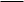 Quand on aime, on ne compte pas Les gourmets Enquête sur la police scientifique BACHILLERATO 1o BACHILLERATO Personnellement À la maison Une journée de cours Le temps de vacances La superforme Infos pratiques 2o BACHILLERATO 0. Revisión 5. La superforme 6. Infos pratiques 7. Au travail
8. On sort? 6.2. TEMPORALIZACIÓN TEMPORALIZACIÓN ESO 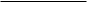  TEMPORALIZACIÓN BACHILLERATO 7) SITUACIONES DE APRENDIZAJE Según el Decreto 107/2022 , las situaciones de aprendizaje son situaciones y actividades que implican el despliegue por parte del alumnado de actuaciones asociadas a las competencias específicas y a las competencias clave y que contribuyen a su adquisición y desarrollo. La capacidad de actuación del alumnado al enfrentarse a una situación de aprendizaje requiere movilizar todo tipo de conocimientos implicados en las competencias específicas, como son los conceptos, los procedimientos, las actitudes y los valores. Las situaciones de aprendizaje en la materia de Segunda Lengua Extranjera deberían presentar las siguientes características y elementos: a. El aprendizaje debe basarse en la acción, teniendo en cuenta las situaciones comunicativas que se dan en la vida real para el diseño de tareas comunicativas, donde el rol del profesorado sea de facilitador y el del alumnado un agente social activo. b. Las tareas comunicativas han de basarse en situaciones y contextos reales del entorno personal, social y académico que supongan un reto, y que integren las diferentes competencias específicas, promoviendo la oralidad, en un entorno de aprendizaje significativo. Por ejemplo, escuchar un mensaje oral o leer un texto escrito puede ser el inicio de una secuencia didáctica que ponga en marcha otras destrezas como interactuar o mediar. Por tanto, deben incorporar diversas fases que incluyan recepción, interacción, mediación y (co-) producción, junto con una fase de reflexión final. c. Plantear situaciones relacionadas con la actualidad mediante el uso de la personalización para que resulten significativas y próximas a las vivencias y a los conocimientos previos del alumnado.
d. Deben suponer un desafío o reto para el alumnado, tomando como referencia los desafíos del siglo XXI, en tanto que impliquen un grado de exigencia ante el cual plantear vías de solución. 8) METODOLOGÍA Nuestra metodología está basada sobre los siguientes principios: Los conocimientos previos del alumnado, tanto en lengua materna como en lengua extranjera, así como sus gustos e intereses, se tienen en cuenta a la hora de elegir y organizar los contenidos. Se tendrá en cuenta, sus edades, sus motivaciones y aspectos de su vida cotidiana. Al acabar una unidad didáctica, los alumnos realizarán una tarea final, esta tarea, permite a los alumnos, poner en práctica, todos los contenidos que han adquirido a lo largo de la unidad. Estas tareas desarrollan el lado creativo del alumno, ya que son de carácter abierto y motivador. El conjunto de actividades desarrolladas a lo largo de las unidades didácticas, promoverán las cuatro habilidades de la lengua: expresión oral y escrita, y expresión oral y escrita, con el fin de adquirir una competencia comunicativa. Las actividades seguirán una progresión gradual aumentando la dificultad, trabajando primero actividades de comprensión (consideradas más fáciles) y luego de producción (consideradas más complicadas). La metodología seguirá una progresión de contenidos en espiral, lo que permitirá a los alumnos poner en práctica lo que ya han aprendido y ligarlo con los nuevos conocimientos de una manera lógica. Los estilos de aprendizaje serán variados, con el fin de asegurar el desarrollo de diferentes inteligencias (puntos fuertes), de manera que todos puedan trabajar a través de un estilo de aprendizaje adecuado para cada uno (diversidad). Los diferentes modos de interacción (individual, en grupo, en parejas) permitirán al alumnado interactuar con sus compañeros a través de diferentes roles (animador, portavoz, organizador...) con el fin de desarrollar su autonomía y una interdependencia positiva (aportar y obtener feedback). Las TIC estarán presentes como herramienta de aprendizaje en todas las unidades didácticas. El objetivo es crear actividades innovadoras, que estén en consonancia con la vida cotidiana de los alumnos,y que permitan también, desarrollar la motivación, la originalidad y las habilidades tecnológicas. El rol del profesor consiste en ser un guía y un mediador para los alumnos a lo largo del proceso de aprendizaje, siendo un apoyo más que una figura inflexible de transmisión de conocimientos. El alumno es el protagonista del aprendizaje, por tanto debe tener un rol activo, ya que marca el ritmo de enseñanza- aprendizaje según sus necesidades. El error es una parte esencial del proceso de aprendizaje, permite a los alumnos avanzar en la adquisición de una lengua extranjera y reforzar su competencia lingüística. Por tanto, practicamos la pedagogía del error. 8.1) RECURSOS DIDÁCTICOS Y ORGANIZATIVOS a) Libros de texto - 1o ESO - Optativa: @robase1 (Livre de l’élève) Ed. OXFORD educación. - 2oESO - Optativa: @robase 1 (Livre de l’élève) Ed. OXFORD educación. - 3oESO - Optativa: @robase 2 (Livre de l’élève) Ed. OXFORD educación. - 4oESO - Optativa: @robase 2 (Livre de l’élève) Ed. OXFORD educación. - 1oBACH - Optativa: Mot de Passe 1 (Livre de l’élève Ed. OXFORD) - 2oBACH - Optativa: Mot de passe 1(Livre de l’élève Ed. OXFORD) (segunda mitad) La elección de la editorial y el nivel de los libros de texto, ha sido elegido en función de lo que han cursado los alumnos en el curso anterior. Los libros de la etapa de la ESO pertenecen a la xarxa de llibres y ésta dispone de bastantes ejemplares, por tanto, si se considera que los alumnos requieren más nivel o finalizan el libro escogido, se continuará con el libro de la misma editorial, del siguiente nivel. b) Materiales de soporte en papel impreso Fotocopias que el profesorado considere necesarias en cada unidad didáctica para reforzar, ampliar o recuperar contenidos, cuentos, prensa y revistas francófonas, material complementario de diversas editoriales (gramáticas, libros de ejercicios, diccionarios,...) que ayudan al alumnado a la hora de fijar las adquisiciones lingüísticas c) Materiales de soporte audiovisual Vídeos, películas sin subtítulos o subtituladas en español o en francés, grabaciones de programas de las televisiones francófonas (TV5, la Cinquième, Arte) tales como documentales, diario televisado, debates, canciones, juegos. d) Materiales de soporte informático: CD complementario del libro de texto, juegos educativos online en páginas webs como liveworksheets o wordwall, búsqueda de inforamción en Internet, páginas web que se pueden consultar como: lepointdufle.net, didierbravo.net, bonjourdefrance.net, etc. Diccionarios en línea como wordwall o Larousse. Con todo ello pretendemos favorecer la motivación del alumnado y conseguir satisfactoriamente el cumplimiento de los objetivos propuestos. 9) EVALUACIÓN La evaluación, según la LOMLOE, será continua, formativa e integradora Los criterios de evaluación de nuestra materia, están detallados en el Decreto 85/2015. Se trata de los referentes específicos para evaluar el aprendizaje de los alumnos así como las competencias clave y los objetivos generales de etapa. Estos describen lo que el alumnado debe alcanzar en cuanto a conocimientos y competencias y responden a lo que debemos lograr en cada materia. En todo caso se tendrá en cuenta que los estándares de aprendizaje evaluables que aparecen en los anexos de los decretos serán meramente orientativos-9.1) TIPOS DE EVALUACIÓN La evaluación que vamos a poner en práctica está compuesta de tres momentos: al comienzo del proceso (inicial o de diagnóstico), durante el proceso (formativa) y al final del mismo (sumativa). a) Evaluación inicial.
Al principio del curso, propondremos actividades que no sólo sirvan de sensibilización al Francés, sino que también cubran los objetivos propios de una evaluación inicial para explorar los conocimientos que las alumnas y los alumnos tienen de la lengua-cultura francesa y francófona (reconocimiento de sonidos, palabras, elementos socioculturales,...) relacionados con los contenidos trabajados durante el curso o los cursos anteriores. De esta forma podremos valorar lo que recuerdan nuestro alumnado y ver así de donde partimos en el nuevo curso escolar. Nos va a permitir establecer el perfil de la clase y ajustar el proyecto pedagógico.
Por otra parte, antes de empezar cada unidad didáctica, realizaremos actividades preinstructivas que nos servirán para diagnosticar sus conocimientos previos acerca del tema que vayamos a abordar en la unidad en cuestión. Estos conocimientos previos nos ayudarán a hacer la evaluación inicial y a crear un clima adecuado y favorable de trabajo. Por tanto, deberán estar relacionados con los intereses de los alumnos y las alumnas para que estén motivados con los contenidos que vayamos a desarrollar. b) Evaluación formativa o continua
Durante todo el curso escolar, la evaluación continua es probablemente la más importante para el proceso de enseñanza/aprendizaje. Supone un “acompañamiento” y una ayuda que garantiza su progreso.
Gracias a ésta, van a tomar conciencia de su proceso de aprendizaje. Es decir que podrán medir sus progresos y detectar tanto sus limitaciones como sus habilidades. No se trata solamente de realizar exámenes propiamente dichos, sino que cualquier actividad de aprendizaje va a servirnos como actividad de evaluación formativa. Por tanto, se realizarán actividades como: tests escritos y orales, que permitan al alumno o la alumna hacer un recuento de sus aciertos y errores; actividades en forma de juego-concurso que contribuyan a desdramatizar el error y a fomentar en el alumnado un deseo de superación; actividades que fomenten una evaluación exterior por parte de los compañerxs de clase (diálogos, dramatizaciones, exposiciones de trabajos,...) y de la profesora. Esta evaluación formativa y cotidiana va a permitirnos: - Adaptar la ayuda pedagógica a nuestro alumnado por medio de aproximaciones sucesivas.
- Hacer los cambios necesarios en la programación.
- Introducir la recuperación durante el proceso y no cuando éste haya acabado. - Introducir actividades de ampliación y de refuerzo. También solicitaremos su participación a través de la auto-evaluación y de la co-evaluación:
- Con la auto-evaluación, fomentamos la auto-reflexión, se hace partícipe al alumno o a la alumna de la evaluación de su aprendizaje, se siente parte del proceso realizando actividades que le hacen reflexionar sobre su propio progreso en distintos aspectos de la lengua. No se trata tanto de que se corrijan o se pongan una nota sino de que aprendan a valorar sus progresos y tomen conciencia del modo en que los ha conseguido. Se trata de una fuente complementaria de información para la profesora que podrá así comparar los resultados propuestos por el alumnado individualmente con los de los ejercicios corregidos por él y con su propio criterio de evaluación. Se podrá realizar en actividades orales o escritas presentadas individualmente y mediante las fichas de autoevaluación del libro de texto. - Con la co-evaluación, tenemos otra fuente de información que favorece la actitud crítica y la aceptación de lo que los demás piensan de nosotros. Se trata de un proceso positivo si lo hacemos de forma constructiva. Se podrá realizar en actividades orales o escritas presentadas por grupos (reflexión individual que luego se comparte en la clase). Nuestra evaluación continua será positiva e integradora: no se trata de castigar sino de animar, estimular.  c) Evaluación final o sumativa.
La evaluación sumativa con calificación es una realidad escolar que va más allá de la necesidad de control administrativo: al término de una etapa de aprendizaje (fin de trimestre, en particular), ayuda al alumnado a medir sus progresos. A identificar sus puntos fuertes y sus puntos débiles.
Así pues esta evaluación se corresponde con los exámenes. Las actividades propuestas serán parecidas a las actividades realizadas en clase para preservar la validez. Nosotrxs haremos esta evaluación al final de cada unidad didáctica. 9.2) CRITERIOS DE EVALUACIÓN Los criterios de evaluación son definidos por el Decreto 107/2022 como referentes que indican los niveles de desempeño esperados en el alumnado en las situaciones o actividades de aprendizaje que requieren el despliegue de las competencias específicas de cada materia o ámbito en un momento determinado de su proceso de aprendizaje.  Se aplican los criterios extraídos de la ley educativa LOMLOE y que son los mismos para todos los cursos: Ley Orgánica 3/2020, de 29 de diciembre, por la que se modifica la Ley Orgánica 2/2006, de 3 de mayo, de Educación. Criterios de evaluación en función de las competencias específicas: 1. Multilingüismo e interculturalidad Reconocer y usar sus repertorios lingüísticos y comparar su funcionamiento, identificando la diversidad lingüística y cultural a partir de la lengua extranjera. 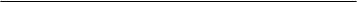 2. Comprensión oral Interpretar la información de textos orales y multimodales, breves y sencillos, de manera guiada, sobre diferentes temas predecibles de ámbito personal, social y educativo, a través de la escucha activa y la aplicación de estrategias para la comprensión oral. 3. Comprensión escrita Interpretar la información expresada por medio de textos escritos y multimodales, breves y sencillos, de manera guiada, sobre diferentes temas predecibles de ámbito personal, social y educativo, mediante estrategias que permitan desarrollar la comprensión escrita 4. Expresión oral Producir de manera guiada textos orales y multimodales comprensibles y estructurados, para expresar mensajes breves y sencillos del ámbito personal, social y educativo, aplicando estrategias de planificación y compensación. 5. Expresión escrita Producir, de forma guiada, textos escritos y multimodales, comprensibles y estructurados, para expresar mensajes breves y sencillos del ámbito personal, social y educativo, aplicando estrategias de planificación, textualización y revisión. 6. Interacción oral y escrita Interactuar de manera oral, escrita y multimodal a través de textos sencillos, breves y guiados, de forma síncrona y asíncrona, para responder a necesidades comunicativas relacionadas con el ámbito personal, social y educativo. 7. Mediación oral y escrita Mediar entre interlocutores utilizando estrategias de adaptación y simplificación del lenguaje para procesar y transmitir información básica y sencilla, en situaciones comunicativas predecibles de ámbito personal, social y educativo CRITERIOS BACHILLERATO
Criterios de evaluación en función de las competencias específicas 1. Multilingüismo e interculturalidad 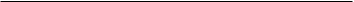 2. Comprensión Oral 3. Comprensión Escrita. 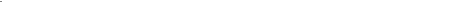 multimodales. 4. Expresión Oral. 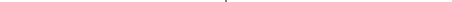 5. Expresión Escrita. 6. Interacción oral y escrita. 7. Mediación oral y escrita. 9.3) CRITERIOS DE CALIFICACIÓN Cada competencia escpecífica se evaluará siguiendo el criterio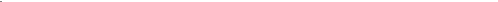 material... 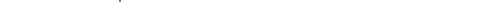 9.4) INSTRUMENTOS DE CALIFICACIÓN 9.5) CRITERIOS EN CASO DE NO SUPERAR LA MATERIA Al alumnado que no supere los objetivos programados para cada unidad didáctica, se les propondrá actividades de refuerzo individualizadas adaptadas a sus necesidades para que avancen con éxito en las siguientes unidades. No está previsto hacer recuperaciones de las evaluaciones suspendidas, ya que el aprendizaje de un idioma es progresivo y se vuelve constantemente sobre lo estudiado anteriormente. Así pues, si el alumno o alumna obtiene resultados suficientes en la evaluación siguiente, se considerarán las evaluaciones anteriores recuperadas. • Evaluación del alumnado con la asignatura pendiente de cursos anteriores: Si un alumno/a tiene la asignatura pendiente, se vuelve a matricular el curso presente y aprueba la asignatura, se da por recuperada la del curso anterior. En caso de que el alumno/a no esté cursando la asignatura, deberá de presentar a lo largo de la 2o evaluación una serie de actividades facilitadas por la profesora o presentarse a una prueba a lo largo de la 2o o 3o evaluación. 10) MEDIDAS DE RESPUESTA EDUCATIVA PARA LA INCLUSIÓN DEL ALUMNADO CON NECESIDAD ESPECIFICA DE APOYO EDUCATIVO O CON NECESIDAD DE COMPENSACIÓN DE LAS DESIGUALDADES (medidas de nivel III y IV) Las medidas de respuesta educativa para la inclusión constituyen todas las actuaciones educativas planificadas con el fin de eliminar las barreras identificadas en los diversos contextos donde se desarrolla el proceso educativo y contribuir a la personalización del proceso de aprendizaje. Los alumnos con necesidades específicas de apoyo educativo son aquellos que presentan necesidades educativas especiales (por discapacidad o trastorno grave de la conducta), necesidades por dificultades de aprendizaje, por altas capacidades, por incorporación tardía al sistema educativo o para presentar condiciones personales o de historia escolar. Los alumnos con necesidad de compensación serán aquellos que puedan sufrir desigualdades derivadas de factores sociales, económicos, culturales, geográficos, étnicos o de otra índole. De acuerdo con el DECRETO 104/2018 de equidad e inclusión, las medidas de respuesta para la inclusión se pueden establecer en cuatro niveles de carácter sumatorio y progresivo. El primero y segundo nivel de respuesta se dirige a la totalidad de la diversidad del alumnado del centro y del aula respectivamente. El tercero y cuarto nivel de respuesta se dirige directamente al alumnado con necesidades específicas de apoyo educativo o de compensación. Estas medidas están divididas en medidas ordinarias y extraordinarias. Las medidas de respuesta ordinarias serán aquellas que no implican unas adaptaciones de acceso al currículum (adaptación metodológica, de las estrategias organizativas, o de la distribución temporal del currículum, sin que esto suponen transformación o eliminación de elementos prescriptivos de este, esto es, contenidos, criterios de evaluación y estándares de aprendizaje evaluables). Las medidas de respuesta extraordinarias serán las adaptaciones de acceso al currículum, (la flexibilización de la estructura de las asignaturas, duración del periodo de escolaridad y su límite de permanencia en la etapa) sin afectar los elementos prescriptivos del currículum y la exención de calificación en determinadas materias al alumnado con discapacidad auditiva, visual o motriz. El tercer nivel de respuesta se da para aquel alumnado NESE compensatoria que requieren una respuesta ordinaria diferenciada. Correspondería a adaptaciones metodológicas, de las estrategias organizativas o de la distribución temporal del currículum, la orientación educativa, psicopedagógica o la tutoría y aquellas otras que propone desde lo centre en su PEC. El cuarto nivel de respuesta es hacia aquel alumnado con NESE o compensatoria que requieren una respuesta personalizada, individualizada y de carácter extraordinario, es decir que implican unas adaptaciones de acceso al currículum, y por tanto necesitados de apoyos especializados adicionales. Todas estas medidas se concretarán en el Plan de actuación Personalizado. A principios de curso en cada grupo, se adaptará, si fuera necesario, la programación a los alumnos que tengan necesidades concretas y específicas en el ámbito del aprendizaje de la lengua francesa. Adaptaciones curriculares significativas y no significativas. No se ha detectado hasta hoy ningún alumno con necesidades específicas y tampoco se ha notificado desde el departamento de orientación que exista entre el alumnado de francés uno/a alumno/a de estas características. Las adaptaciones se centrarán en:
- Tiempo y ritmo de aprendizaje
- Metodología más personalizada
- Reforzar las técnicas de aprendizaje Para favorecer esta filosofía proponemos: Para favorecer el tratamiento de la diversidad, proponemos lo que parece ser el enfoque más lógico, es decir, la diversificación. Dentro del aula, habrá 3 tipos de medidas: preventivas, de apoyo ordinario y de carácter extraordinario. 1. Las medidas preventivas. Son medidas de carácter normal dentro del contexto diario de la clase y que consisten en:
▪ Utilizar material didáctico variado: libro de texto, fichas, libros de consulta, material audiovisual, ▪  Organizar tareas a nivel individual o en grupo: en pareja, en pequeño o gran grupo. ▪  Proponer tareas con distintos intereses, distintos niveles de dificultad y con distintos estilos de aprendizaje que exijan diferentes habilidades (análisis, síntesis, comprensión, relación, transferencia, etc.). 2. Medidas de apoyo ordinario: actividades de recuperación y refuerzo. En cualquier momento del aprendizaje, antes de que se enquiste cualquier posible problema y al menos después de cada evaluación, el alumnado seguirá un plan de refuerzo de sus competencias, de refuerzo de sus puntos flacos y para ello utilizaremos nuestro banco de actividades.▪  A 3. Medidas de carácter extraordinario: Cuando las dificultades del alumno o de la alumna no se corrijan con las medidas anteriores, habría que proceder a una adaptación curricular, en colaboración y coordinación con el Departamento de Orientación. Procuraremos diversificar las técnicas y modalidades pedagógicas: a) Organización del espacio-clase y agrupamientos del alumnado según las actividades, intereses y motivaciones: rincones de trabajo, exposiciones, reparto de tareas en trabajos cooperativos, reparto de roles en las dramatizaciones,...
b) Utilización de una gran variedad de técnicas según los estilos de aprendizaje del alumnado: *  Visuales (observación de dibujos, fotos, vídeo, internet,...). *  Auditivas (canciones, diálogos, karaoke,...). *  Cinéticas (juegos, sketches,...). *  Globalistas (proyectos, lecturas comprensivas,...). c) Aplicación de distintas modalidades de trabajo: individual, en pequeños grupos, en parejas, en gran grupo,...
d) Utilización de diversos materiales y soportes: auditivos, escritos, visuales,...
e) Alternancia de actividades y duración de las mismas. Intentaremos alternar actividades instructivas con actividades más lúdicas, de forma que el ambiente de la clase sea distendido. f) Diversificación de contenidos para un mismo objetivo: manipulación de contenidos distintos dentro de un trabajo cooperativo.
g) Diversificación de actividades de aprendizaje para un mismo contenido. Procuraremos diversificar las herramientas: a) Prácticas de ampliación y refuerzo: sketches, karaoke, entrevistas en directo, ejercicios complementarios, variantes, actividades en páginas Web,...
b) Trabajo sobre dificultades específicas: ejercicios y actividades complementarias sobre gramática, vocabulario, expresión oral y expresión escrita. c) Actividades facilitadoras de las técnicas de estudio y autoaprendizaje: *  Consulta de apéndices gramaticales, léxicos personalizados, diccionarios. *  Organización del trabajo personal: toma de apuntes, listados de clasificación, síntesis gramaticales.
11) ELEMENTOS TRANSVERSALES 11.1) FOMENTO DE LA LECTURA El Departamento de Francés ha fomentado siempre la actividad de la lectura dentro y fuera del aula como herramienta de aprendizaje, imprescindible para la consecución de los objetivos generales en cada uno de los niveles. Por este motivo, contamos con medidas previstas para estimular el interés y el hábito de la lectura y de la comprensión escrita y oral. OBJETIVOS QUE SE PRETENDEN CONSEGUIR: 1) Favorecer el hábito lector, despertando, creando y extendiendo el gusto por la lectura en general y en la lengua extranjera.
2) Incrementar el interés y el gusto por los libros como expresión de cultura.
3) Comprender, gozar, reflexionar mediante la lectura y mostrar sentido crítico. 4) Mejorar y desarrollar la expresión escrita y oral en la lengua extranjera.
5) Mejorar y desarrollar la comprensión escrita y oral en la lengua extranjera.
6) Desarrollar la imaginación y la creatividad a través de actividades de escritura.
7) Aumentar el vocabulario.
8) Utilizar los conocimientos previos para entender lo que se lee.
9) Desarrollar estrategias lectoras.
10) Respetar las ideas, gustos, intereses y trabajos de los compañeros y las compañeras PROPUESTAS DE ACTUACIONES EN LA MATERIA: - Lecturas de textos de diversos tipos y diversas temáticas
- Lectura colectiva e individual
- Lectura en silencio y en voz alta
- Propuestas de libros, revistas, webs...para leer/consultar voluntariamente - Celebración del día del libro el 23 de abril - Lectura de carácter obligatorio de un libro completo, adaptado al nivel del alumnado PROPUESTAS DE ACTUACIONES EN EL CENTRO: El centro cuenta con una comisión de fomento de la lectura. Este equipo de docentes, se reúne para proponer ideas, organizar jornadas relacionadas con la lectura o gestionar visitas de escritores entre otras actividades. Además, el centro cuenta con un proyecto en el que todos los alumnos de la ESO leen un libro escogido por ellos durante 30 minutos cada día. 12) ACTIVIDADES COMPLEMENTARIAS Y EXTRAESCOLARES Las actividades pensadas para el presente curso académico, que están por confirmar, son: - Asistencia a la representación teatral de una obra en francés
- Taller o concurso de gastronomía francesa. Se realizará en el mismo instituto o en las casas de los alumnos
- Día de la Candelaria. Se harán crêpes alrededor del día 2 de febrero, en las aulas y durante las horas lectivas - Intercambio de cartas con alumnos/as de un instituto francés
- Actividades relacionadas con el día de la francofonía alrededor del 20 de Marzo o posible jornada de la francofonía junto a los otros centros de Dénia
- Salida al parque de torrecremada (o otro con pistas disponibles) para jugar a la petanca, juego típico francés
- Posibilidad de hacer un intercambio físico con alumnos franceses a una ciudad francesa 
- Posible viaje turístico/cultural a una ciudad francófona
- Actividades multidisciplinares junto a otros departamentos en fechas conmemorativas como el 26 de septiembre (dia europeo de las lenguas), 25 de noviembre (día internacional contra la violencia de género), 8 de marzo (día internacional de la mujer), 23 de abril (día del libro) entre otras
- Almuerzo en la playa con los alumnos de 1o Eso para hacer actividades a cerca del francés y comer platos franceses
- Salida a Denia para buscar a francófonos y poder hacer entrevistas
- Cualquier otra actividad a lo largo del curso escolar, destinada a promocionar el uso del francés y el conocimiento de la cultura francesa
- Posibles charlas de escritores, o personas de interés, exposiciones culturales, encuentros con francófonos. 13) EVALUACIÓN DE LA PRÁCTICA DOCENTE E INDICADORES DE LOGRO 13.1) EVALUACIÓN DE LA PRÁCTICA DOCENTE Esta evaluación corresponde al proceso desarrollado por nosotrxs como docentes, es decir, sobre la manera de actuar y de enseñar. El fin es conocer en qué medida el proceso de enseñanza se está llevando a buen puerto. Para ello, vamos a tener en cuenta fundamentalmente la opinión y el resultado del proceso de aprendizaje de nuestro alumnado. Proporcionaremos situaciones de interacción, valorando que cada alumno/a tiene conocimiento que aportar representando dicho conocimiento o aportación un beneficio común para todos pues todos aprendemos de todos. Esta evaluación la haremos a través de: 1. Intercambios orales: entrevistas con alumnas/os, debates,... 2. Resultado del proceso de aprendizaje de los alumnos
3. Rúbricas de evaluación A L’AUTOAVALUACIÓ DEL PROFESSORAT: PLANIFICACIÓ INDICADORS 1. Programaactivitatsiestratègiestenintencompteelsestàndards d’aprenentatge previstos en les lleis educatives. 2. Programal’assignaturatenintencompteeltempsdisponibleper al seu desenvolupament. 3. Adapta i seqüència de forma progressiva els continguts de la programació d’aula tenint en compte les particularitats de cadascun dels grups d’estudiants. 4. Establix els criteris, procediments i els instruments d’avaluació i autoavaluació que permeten fer el seguiment del progrés d’aprenentatge dels seus alumnes i alumnes. MOTIVACIÓ ALUMNES1. Introdueix la unitat d'unamanera motivadoraiproporcion a un pla de treball al principi de cada unitat 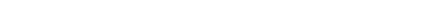 2. Relaciona els continguts i les activitats amb els interessos de l’alumnat i la seua funcionalitat 3. Informa sobre els progressos aconseguits i les dificultats trobades 4. Estimula la participació activa dels estudiants a classe. 1 Presentación del material y continuidad en los trabajos propuestos.Interés y esfuerzo en las actividades, fichas, redacciones, exposiciones, proyectos en parejas o grupos, diálogos, ecturas 5. Que els alumnes proposen activitats del seu interés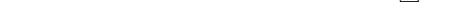 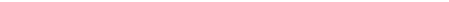 L’ENSENYAMENT INDICADORS 1. Relaciona, quan és possible, conceptes nous amb els ja coneguts; intercala preguntes; posa exemples, els relaciona amb aplicacions...... 2. Planteja varietat d'activitats (quantitat, nivell i tipus) d'aprenentatge per a un aprenentatge progressiu 3. Utilitza l'avaluació o revisió d'aquestes activitats per a proposar activitats de reforç, consolidació i ampliació 4. Planteja activitats grupals i individualsi manté una comunicació fluÏda amb els estudiants 5. Es fan activitats E-A on es resumisquen en continguts i/o es sintetitzen els estàndards globals de la unitat 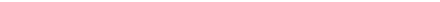 PROFESSORAT: SEGUIMENT I AVALUACIÓ DEL PROCÉS INDICADORS 1. Realitza l’avaluació inicial al principi de curs per a detectar els coneixements previs de l'alumnat 2. Revisa, corregeix i explica els treballs i les activitats de l'alumnat i dona pautes per a la millora dels seus aprenentatges 3. Utilitza suficients criteris i instruments d’avaluació 4. Informa de manera regular dels resultats als estudiants i als pares 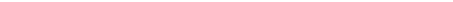 14) SEGUIMIENTO DE LA PROGRAMACIÓN Esta programación es un documento flexible sujeto a cambios, ya que el centro de todo el proceso de enseñanza-aprendizaje es el alumno. Por tanto, su contenido se replanteará como mínimo después de cada evaluación y de forma general, siempre que se estime necesario para que el alumno progrese en su competencia comunicativa. 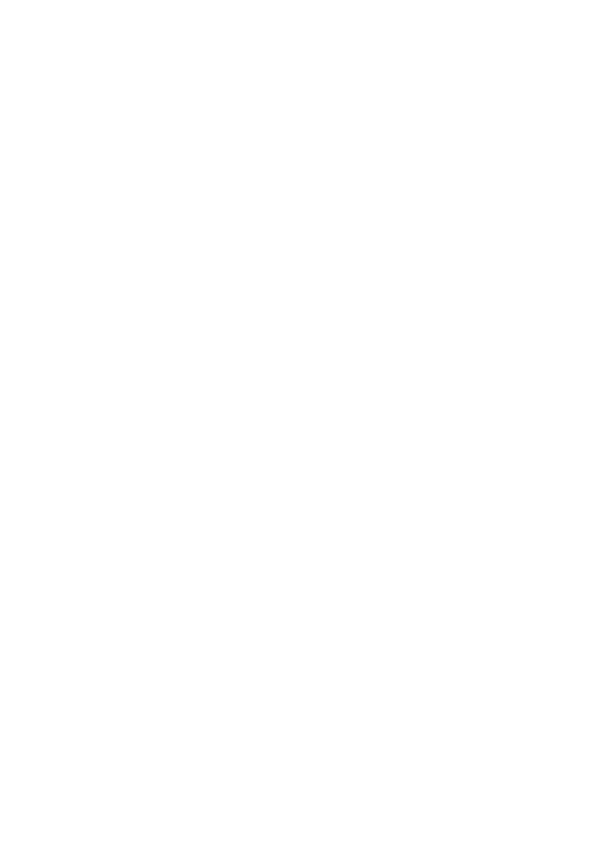 CURSO No ALUMNOS No HORAS 1o ESO A,B,C,D,E,F 152 2o ESO A,B,C,D,E 20 2 3o ESO A,B,C,D 12 2 4o ESO A,B,C 14 21o BACHILLER A,B,C,D,E 124 2o BACHILLER A,B,C,D,E 74 BLOQUE 1:Lengua y uso perfil 1 perfil 2 BLOQUE 1:Lengua y uso perfil 1 perfil 2 BLOQUE 1:Lengua y uso perfil 1 perfil 2 Funciones comunicativas Funciones comunicativas Funciones comunicativas • Funciones comunicativas básicas adecuadas al ámbito y al contexto comunicativo: saludos, despedidas y presentaciones; descripción de personas, objetos y lugares; situar eventos en el tiempo; petición e intercambio de información sobre cuestiones cotidianas; rutinas; indicaciones e instrucciones; expresión de la pertenencia y la cantidad. • Funciones comunicativas básicas adecuadas al ámbito y al contexto comunicativo: saludos, despedidas y presentaciones; descripción de personas, objetos y lugares; situar eventos en el tiempo; situar objetos, personas y lugares en el espacio; petición e intercambio de información sobre cuestiones cotidianas; instrucciones y órdenes; ofrecer, aceptar y rechazar ayuda, proposiciones o sugerencias; expresar parcialmente el gusto o el interés y emociones básicas; narración de acontecimientos pasados, descripción de situaciones presentes, y expresión de sucesos futuros; expresar la opinión y la posibilidad. • Unidades lingüísticas básicas y significados asociados a dichas unidades, tales como expresión de la entidad y sus propiedades, cantidad y número, el espacio y las relaciones espaciales, el tiempo, la afirmación, la negación, la interrogación y la exclamación, relaciones lógicas elementales. • Unidades lingüísticas de uso común y significados asociados a dichas unidades tales como expresión de la entidad y sus propiedades, cantidad y calidad, el espacio y las relaciones espaciales, el tiempo y las relaciones temporales, la afirmación, la negación, la interrogación y la exclamación, relaciones lógicas básicas. • Principios del funcionamiento de las lenguas en lo referente al léxico, reglas gramaticales y variedades lingüísticas x x x x x Modelos contextuales y géneros discursivos Modelos contextuales y géneros discursivos Modelos contextuales y géneros discursivos •Modelos contextuales y géneros discursivos básicos en la comprensión, producción y coproducción de textos orales, escritos y multimodales, breves y sencillos, literarios y no literarios: características y reconocimiento del contexto, organización y estructuración según la estructura interna. • Modelos contextuales y géneros discursivos de uso común en la comprensión, producción y coproducción de textos orales, escritos y multimodales, breves y sencillos, literarios y no literarios: características y reconocimiento del contexto (participantes y situación), expectativas generadas por el contexto; organización y estructuración según el género, la función textual y la estructura. x x Expresiones y léxico Expresiones y léxico Expresiones y léxico • Léxico básico y de interés para el alumnado, relativo a identificación personal, relaciones interpersonales próximas, lugares y entornos cercanos, ocio y tiempo libre, vida cotidiana. x x • Léxico de uso común y de interés para el alumnado, relativo a identificación personal, relaciones interpersonales, lugares y entornos cercanos, ocio y tiempo libre, vida cotidiana, salud y actividad física, vivienda y hogar, clima y entorno natural, tecnologías de la información y la comunicación. • Léxico y expresiones de uso común para comprender enunciados sobre la comunicación, la lengua, el aprendizaje y las herramientas de comunicación y aprendizaje (metalenguaje) x x Patrones sonoros, acentuales y rítmicos Patrones sonoros, acentuales y rítmicos Patrones sonoros, acentuales y rítmicos • Patrones sonoros, acentuales, rítmicos y de entonación básicos, y funciones comunicativas generales asociadas a dichos patrones. x x Convenciones ortográficas Convenciones ortográficas Convenciones ortográficas • Convenciones ortográficas básicas y significados asociados a los formatos y elementos gráficos.
• Convenciones ortográficas básicas y significados e intenciones comunicativas asociados a los formatos, patrones y elementos gráficos. x x Reflexión sobre la lengua Reflexión sobre la lengua Reflexión sobre la lengua •Consciencia sobre las similitudes formales y diferencias de significados entre lenguas (préstamos, cognados, falsos amigos). x x BLOQUE 2: Estrategias comunicativas Perfil 1 Perfil 2 BLOQUE 2: Estrategias comunicativas Perfil 1 Perfil 2 BLOQUE 2: Estrategias comunicativas Perfil 1 Perfil 2 Estrategias de comprensión y producción Estrategias de comprensión y producción Estrategias de comprensión y producción • Estrategias básicas para la comprensión y la producción de textos orales, escritos y multimodales breves, sencillos y contextualizados.
• Estrategias de uso común para la planificación, ejecución, control y reparación de la comprensión, la producción y la coproducción de textos orales, escritos y multimodales. x x Estrategias conversacionales Estrategias conversacionales Estrategias conversacionales • Convenciones y estrategias conversacionales básicas de uso común, en formato síncrono o asíncrono, para iniciar, mantener y terminar la comunicación, tomar y ceder la palabra, preguntar y responder, pedir y dar indicaciones, pedir y dar aclaraciones y explicaciones, comparar y contrastar, colaborar. • Interés y valoración positiva por establecer contactos y comunicarse a través de diferentes medios con hablantes o estudiantes de la lengua extranjera.
• Interés e iniciativa en la realización de intercambios comunicativos a través de diferentes medios con hablantes o estudiantes de la segunda lengua extranjera. • Estrategias y técnicas para responder eficazmente a una x x x x necesidad comunicativa básica y concreta de forma comprensible, a pesar de las limitaciones derivadas del nivel de competencia en la segunda lengua extranjera y en las lenguas familiares. necesidad comunicativa básica y concreta de forma comprensible, a pesar de las limitaciones derivadas del nivel de competencia en la segunda lengua extranjera y en las lenguas familiares. Estrategias de mediación Estrategias de mediación Estrategias de mediación Estrategias de mediación • Conocimientos, destrezas y actitudes elementales que permiten iniciarse en actividades de mediación en situaciones cotidianas básicas.
• Estrategias para resolver conflictos interculturales en contextos personales, sociales y educativos. • Conocimientos, destrezas y actitudes que permitan detectar y colaborar en actividades de mediación en situaciones cotidianas sencillas. • Conocimientos, destrezas y actitudes elementales que permiten iniciarse en actividades de mediación en situaciones cotidianas básicas.
• Estrategias para resolver conflictos interculturales en contextos personales, sociales y educativos. • Conocimientos, destrezas y actitudes que permitan detectar y colaborar en actividades de mediación en situaciones cotidianas sencillas. x x x Estrategias de transferencia entre lenguas Estrategias de transferencia entre lenguas Estrategias de transferencia entre lenguas Estrategias de transferencia entre lenguas • Estrategias básicas de uso común para identificar, organizar, retener, recuperar y utilizar unidades lingüísticas (léxico, morfosintaxis, patrones sonoros) a partir de la comparación de las lenguas y variedades que conforman el repertorio lingüístico personal. • Estrategias y técnicas de compensación de las carencias comunicativas para responder eficazmente a una necesidad concreta. • Estrategias básicas de uso común para identificar, organizar, retener, recuperar y utilizar unidades lingüísticas (léxico, morfosintaxis, patrones sonoros) a partir de la comparación de las lenguas y variedades que conforman el repertorio lingüístico personal. • Estrategias y técnicas de compensación de las carencias comunicativas para responder eficazmente a una necesidad concreta. x x x Reflexión sobre el aprendizaje y tratamiento del error Reflexión sobre el aprendizaje y tratamiento del error Reflexión sobre el aprendizaje y tratamiento del error Reflexión sobre el aprendizaje y tratamiento del error • Autoconfianza y reflexión sobre el aprendizaje. El error como instrumento de mejora y propuesta de evaluación.
• Autoconfianza e iniciativa. El error como parte integrante del proceso de aprendizaje. • Autoconfianza y reflexión sobre el aprendizaje. El error como instrumento de mejora y propuesta de evaluación.
• Autoconfianza e iniciativa. El error como parte integrante del proceso de aprendizaje. x x Estrategias de autoevaluación y coevaluación Estrategias de autoevaluación y coevaluación Estrategias de autoevaluación y coevaluación Estrategias de autoevaluación y coevaluación •Estrategias y herramientas básicas de uso común de autoevaluación y coevaluación, analógicas y digitales, individuales y cooperativas. •Estrategias y herramientas básicas de uso común de autoevaluación y coevaluación, analógicas y digitales, individuales y cooperativas. x x Herramientas analógicas y digitales Herramientas analógicas y digitales Herramientas analógicas y digitales Herramientas analógicas y digitales • Herramientas analógicas y digitales básicas de uso común para la comprensión, producción y coproducción oral, escrita y multimodal; y plataformas virtuales de interacción y colaboración educativa (aulas virtuales, videoconferencias, herramientas digitales colaborativas) para el aprendizaje, la comunicación y el desarrollo de proyectos con hablantes o estudiantes de la segunda lengua extranjera. • Recursos para el aprendizaje y estrategias elementales de búsqueda guiada de información en medios analógicos y digitales.
• Recursos para el aprendizaje y estrategias básicas de búsqueda de información: diccionarios, libros de consulta, bibliotecas, recursos digitales e informáticos. • Herramientas analógicas y digitales básicas de uso común para la comprensión, producción y coproducción oral, escrita y multimodal; y plataformas virtuales de interacción y colaboración educativa (aulas virtuales, videoconferencias, herramientas digitales colaborativas) para el aprendizaje, la comunicación y el desarrollo de proyectos con hablantes o estudiantes de la segunda lengua extranjera. • Recursos para el aprendizaje y estrategias elementales de búsqueda guiada de información en medios analógicos y digitales.
• Recursos para el aprendizaje y estrategias básicas de búsqueda de información: diccionarios, libros de consulta, bibliotecas, recursos digitales e informáticos. x x x x • Identificación de la autoría de las fuentes consultadas y los contenidos utilizados. x BLOQUE 3: Cultura y sociedad Perfil 1 Perfil 2 BLOQUE 3: Cultura y sociedad Perfil 1 Perfil 2 BLOQUE 3: Cultura y sociedad Perfil 1 Perfil 2 Aspectos socioculturales y sociolingüísticos Aspectos socioculturales y sociolingüísticos Aspectos socioculturales y sociolingüísticos • Aspectos socioculturales y sociolingüísticos básicos y habituales relativos a las costumbres, la vida cotidiana y las relaciones interpersonales, convenciones sociales básicas de uso común, lenguaje no verbal, cortesía lingüística y etiqueta digital propias de países donde se habla la segunda lengua extranjera. • Aspectos socioculturales y sociolingüísticos de uso común relativos a la vida cotidiana, las condiciones de vida y las relaciones interpersonales; convenciones sociales básicas; lenguaje no verbal, cortesía lingüística y etiqueta digital; cultura, costumbres y valores propios de países donde se habla la segunda lengua extranjera. • Reconocimiento de la necesidad de adaptar el repertorio comunicativo propio al contexto social y cultural en el cual se desarrolla la comunicación. x x x Diversidad lingüística e intercultural Diversidad lingüística e intercultural Diversidad lingüística e intercultural • Estrategias básicas de uso común para apreciar la diversidad lingüística, cultural y artística, atendiendo a valores ecosociales y democráticos.
• Estrategias básicas para entender y apreciar la diversidad lingüística, cultural y artística, atendiendo a valores ecosociales y democráticos • Diferencias en la comunicación no verbal entre las distintas lenguas y culturas.
• Diferencias y diversidad plurilingüe e intercultural.
• Estereotipos de otras culturas donde se habla la segunda lengua extranjera. • Reconocimiento de los diferentes contextos sociales y culturales en los que desarrolla la comunicación x x x x x x x x x x Lengua extranjera como medio de comunicación Lengua extranjera como medio de comunicación Lengua extranjera como medio de comunicación • La segunda lengua extranjera como medio de comunicación y relación con personas de otros países, como forma de acceder a nueva información y como medio para conocer culturas y modos de vida diferentes. • La segunda lengua extranjera como medio de comunicación interpersonal e internacional, fuente de información, y como herramienta de participación social y de enriquecimiento personal. • Patrones culturales de uso común propios de la segunda lengua extranjera. x x x PRIMERO ESO BLOQUE 1. COMPRENSIÓN DE TEXTOS ORALES • Estrategias de comprensión oral: -  Movilización de información previa sobre tipo de tarea y tema. -  Formulación de hipótesis razonables sobre contenido y contexto. -  Formulación de hipótesis sobre significados a partir de la comprensión de elementos significativos, lingüísticos y paralingüísticos. -  Identificación del tipo de texto, soporte y estructura: conversación, anuncios, canciones, historietas, etc. -  Distinción de tipos de comprensión. Sentido general y puntos principales. -  Reformulación de hipótesis a partir de la comprensión de nuevos elementos: palabras clave, ruido ambiental, etc. Técnicas de escucha activa: escuchar sin interrumpir y mostrar atención e interés. Aspectos socioculturales y sociolingüísticos Fórmulas propias de los contactos sociales cotidianos tales como saludos y agradecimientos. Patrones de comportamiento: expresiones faciales y gestos. Relaciones interpersonales e interculturales tales como las normas de cortesía y las muestras de respeto. Convenciones sociales: acontecimientos sociales, fiestas, etc. Manifestaciones culturales y artísticas tales como canciones, textos literarios, monumentos, personajes, etc. • Funciones Comunicativas Iniciación y mantenimiento de relaciones personales y sociales: saludar, despedirse, presentarse o presentar a alguien, dar las gracias.
Establecimiento y mantenimiento de la comunicación y organización del discurso: deletrear y pedir que se deletree algo. Pedir que alguien hable más despacio. Descripción de personas, objetos y lugares.
Narración de acciones y situaciones habituales del momento presente
Petición y ofrecimiento de información, sobre datos personales, lugares, horarios, fechas, precios y cantidades.
Expresión de la voluntad, la orden y la prohibición. Invitaciones e instrucciones.
Expresión de sensaciones físicas y estados de ánimo. Expresión de sentimientos como el agrado o el afecto.
Comprensión del lenguaje como herramienta para aprender y reflexionar sobre su propio aprendizaje.
Comprensión de la función poética del lenguaje.
Léxico, expresiones y modismos de uso frecuente (Recepción) Formación de palabras muy frecuentes. • - Vocabulario usual para los temas siguientes: Identificación personal, Vivienda, hogar y entorno, Actividades de la vida diaria, Familia y amigos, Trabajo y ocupaciones, Tiempo libre, ocio y deporte, Viajes y vacaciones, Salud y cuidados físicos, Educación y estudio, Compras y actividades comerciales, Alimentación y restauración, Transporte, Lengua y comunicación. Metalenguaje. Medioambiente, clima y entorno natural. Tecnologías de la Información y de la Comunicación. Lenguaje de aula. Lenguaje literario • Patrones sonoros, acentuales, rítmicos y de entonación y su relación con las intenciones comunicativas (1) • Estructuras morfosintácticas y discursivas (2)SEGUNDO ESO BLOQUE 1. COMPRENSIÓN DE TEXTOS ORALES Estrategias de comprensión oral Movilización de información previa sobre tipo de tarea y tema. Identificar situaciones similares. Identificación del tipo de texto, soporte y estructura: conversación formal e informal, anuncios, informes, noticias, canciones, historietas, podcast, videoconferencias, etc.
Distinción de tipos de comprensión. Sentido general, información esencial y puntos principales. Formulación de hipótesis razonables sobre contenido y contexto.
Inferencia y formulación de hipótesis sobre significados a partir de la comprensión de elementos significativos, lingüísticos: ideas explícitas y paralingüísticos: modulación de la voz. Reformulación de hipótesis a partir de la comprensión de nuevos elementos: palabras clave, ruido ambiental, etc.
Técnicas de escucha activa: escuchar sin interrumpir, mostrar atención e interés, mostrar empatía.
Aspectos socioculturales y sociolingüísticos Fórmulas propias de los contactos sociales cotidianos tales como disculpas, agradecimientos, o despedidas. TERCERO ESO BLOQUE 1. COMPRENSIÓN DE TEXTOS ORALES Estrategias de comprensión oral Movilización de información previa sobre tipo de tarea y tema. Identificar el propósito y el contexto del texto. Identificación del tipo de texto, soporte y estructura: conversación formal e informal, entrevistas, llamadas telefónicas, anuncios, biografías, informes, noticias, canciones, fábulas, poemas, historias, podcast, videoconferencias, etc. • Distinción de tipos de comprensión. Sentido general, información esencial, puntos principales, y detalles relevantes. CUARTO ESO BLOQUE 1. COMPRENSIÓN DE TEXTOS ORALES Estrategias de comprensión oral Movilización de información previa sobre tipo de tarea y tema (conectar el propio conocimiento y experiencia sobre el tema).
Identificación del tipo de texto, soporte y estructura: conversación formal e informal, entrevistas, llamadas telefónicas, anuncios, biografías, informes, noticias, canciones, fábulas, poemas, historias, podcast, videoconferencias, etc. Distinción de tipos de comprensión: sentido general, información esencial, puntos principales, detalles relevantes en una variedad de textos más complejos.
Formulación de hipótesis sobre contenido y contexto apoyándolas con información del texto. Inferencia y formulación de hipótesis sobre significados a partir de la comprensión de elementos significativos, lingüísticos (sentido literal del vocablo y énfasis del hablante) y paralingüísticos (modulación y tono de la voz). Reformulación de hipótesis a partir de la comprensión de nuevos elementos: registros, relaciones interpersonales, etc.
Técnicas de escucha activa: mostrar empatía, parafrasear, emitir refuerzos y resumir para clarificar. Aspectos socioculturales y sociolingüísticos Formulas sociales y de tratamiento propias de los contactos sociales cotidianos en situaciones formales o informales.
Patrones de comportamiento: comparar gestos y expresiones más frecuentes en diferentes culturas. Relaciones interpersonales e interculturales tales como las actitudes y valores en las relaciones de género. Lengua y uso. Transversal en todas las CE 1oBach 2oBach 2oBach Funciones comunicativas -  Funciones comunicativas básicas adecuadas al ámbito y al contexto comunicativo: saludos, despedidas y presentaciones; descripción de personas, objetos y lugares; situar eventos en el tiempo; situar objetos, personas y lugares en el espacio; petición e intercambio de información sobre cuestiones cotidianas; instrucciones y órdenes; ofrecer, aceptar y rechazar ayuda, proposiciones o sugerencias; expresar parcialmente el gusto o el interés y emociones básicas; narración de eventos pasados, descripción de situaciones presentes, y expresión de sucesos futuros; expresar la opinión y la posibilidad. -  Funciones comunicativas de uso común adecuadas al ámbito y al contexto comunicativo: saludos, despedidas y presentaciones; descripción y X X X caracterización de personas, objetos, lugares, fenómenos y eventos; situar eventos en el tiempo; situar objetos, personas y lugares en el espacio; pedir y intercambiar información sobre cuestiones cotidianas; instrucciones y órdenes; ofrecer, aceptar y rechazar ayuda, proposiciones o sugerencias; expresar parcialmente el gusto o el interés y emociones; narrar eventos pasados, describir situaciones presentes y expresar sucesos futuros; expresar la opinión y la posibilidad; argumentaciones sencillas; hacer hipótesis y suposiciones; expresar la posibilidad, la incertidumbre y la duda; reformular y resumir. -  Principios del funcionamiento de las lenguas con respecto al léxico, en las reglas gramaticales y en las variedades lingüísticas. -  Comparación y contraste de los principios del funcionamiento de las lenguas en cuanto al léxico, las reglas gramaticales y las variedades lingüísticas. -  Unidades lingüísticas de uso común y significados asociados a estas unidades como expresión de la entidad y sus propiedades, cantidad y calidad, espacio y relaciones espaciales, tiempo y relaciones temporales, afirmación, negación, interrogación y exclamación, y relaciones lógicas básicas. caracterización de personas, objetos, lugares, fenómenos y eventos; situar eventos en el tiempo; situar objetos, personas y lugares en el espacio; pedir y intercambiar información sobre cuestiones cotidianas; instrucciones y órdenes; ofrecer, aceptar y rechazar ayuda, proposiciones o sugerencias; expresar parcialmente el gusto o el interés y emociones; narrar eventos pasados, describir situaciones presentes y expresar sucesos futuros; expresar la opinión y la posibilidad; argumentaciones sencillas; hacer hipótesis y suposiciones; expresar la posibilidad, la incertidumbre y la duda; reformular y resumir. -  Principios del funcionamiento de las lenguas con respecto al léxico, en las reglas gramaticales y en las variedades lingüísticas. -  Comparación y contraste de los principios del funcionamiento de las lenguas en cuanto al léxico, las reglas gramaticales y las variedades lingüísticas. -  Unidades lingüísticas de uso común y significados asociados a estas unidades como expresión de la entidad y sus propiedades, cantidad y calidad, espacio y relaciones espaciales, tiempo y relaciones temporales, afirmación, negación, interrogación y exclamación, y relaciones lógicas básicas. X X X X Modelos contextuales y géneros discursivos Modelos contextuales y géneros discursivos - Modelos contextuales y géneros discursivos de uso común en la comprensión, producción y coproducción de textos orales, escritos y multimodales, breves y sencillos, literarios y no literarios: características y reconocimiento del contexto (participantes y situación), expectativas generadas por el contexto; organización y estructuración según el género, la función textual y la estructura. - Modelos contextuales y géneros discursivos de uso común en la comprensión, producción y coproducción de textos orales, escritos y multimodales, breves y sencillos, literarios y no literarios: características y reconocimiento del contexto (participantes y situación), expectativas generadas por el contexto; organización y estructuración según el género, la función textual y la estructura. X X Expresiones y léxico Expresiones y léxico -  Léxico de uso común y de interés para el alumnado, relativo a identificación personal, relaciones interpersonales, lugares y entornos próximos, ocio y tiempo libre, vida cotidiana, salud y actividad física, vivienda y hogar, clima y entorno natural, tecnologías de la información y la comunicación. -  • Léxico de uso común y de interés para el alumnado, relativo a identificación personal, relaciones interpersonales, lugares y entornos, ocio -  Léxico de uso común y de interés para el alumnado, relativo a identificación personal, relaciones interpersonales, lugares y entornos próximos, ocio y tiempo libre, vida cotidiana, salud y actividad física, vivienda y hogar, clima y entorno natural, tecnologías de la información y la comunicación. -  • Léxico de uso común y de interés para el alumnado, relativo a identificación personal, relaciones interpersonales, lugares y entornos, ocio X X - - y tiempo libre, salud y actividad física, vida cotidiana, vivienda y hogar, clima y entorno natural, tecnologías de la información y la comunicación, sistema escolar y formación. Expresiones y léxico de uso común para comprender enunciados sobre la comunicación, la lengua, el aprendizaje y las herramientas de comunicación y aprendizaje (metalenguaje). Expresiones y léxico específico de uso común para intercambiar ideas sobre la comunicación, la lengua, el aprendizaje y las herramientas de comunicación y aprendizaje (metalenguaje). X X Patrones sonoros, acentuales y rítmicos. - Patrones sonoros, acentuales, rítmicos y de entonación básicos y de uso común, intenciones comunicativas y significados generales asociados a estos patrones. X X Convenciones ortográficas. - Convenciones ortográficas básicas e intenciones comunicativas y significados asociados a los formatos, patrones y elementos gráficos. X X Reflexiones sobre la lengua. - - Conciencia sobre las similitudes formales y diferencias de significados entre lenguas (préstamos, cognados y falsos amigos). Reflexión sobre similitudes formales y diferencias de significados (préstamos, cognados, falsos amigos, etc.) y su aplicación en diferentes contextos comunicativos. X X Estrategias comunicativas. Transversal en todas las CE 1oBach 2oBach 2oBach Estrategias de comprensión y producción -  Estrategias de uso común para la planificación, la ejecución, el control y la reparación de la comprensión, la producción y la coproducción de textos orales, escritos y multimodales. -  Convenciones y estrategias conversacionales de uso común, en formato síncrono o asíncrono, para iniciar, mantener y terminar la comunicación, tomar y ceder la palabra, pedir y dar aclaraciones y explicaciones, reformular, comparar y contrastar, resumir, colaborar, debatir. X X X Estrategias conversacionales Estrategias conversacionales Estrategias y técnicas para responder eficazmente a una necesidad comunicativa básica y concreta de forma comprensible, a pesar de las limitaciones derivadas del nivel de competencia en la lengua extranjera y en las lenguas familiares. Estrategias y técnicas para responder eficazmente y con niveles crecientes de fluidez, adecuación y corrección a una necesidad comunicativa concreta de forma comprensible, a pesar de las limitaciones derivadas del nivel de competencia en la lengua extranjera y en las lenguas familiares. Estrategias de uso común para identificar, organizar, retener, recuperar y utilizar creativamente unidades lingüísticas (léxico, morfosintaxis, patrones sonoros, etc.) a partir de la comparación de las lenguas y variedades que conforman el repertorio lingüístico personal. Estrategias y técnicas para responder eficazmente a una necesidad comunicativa básica y concreta de forma comprensible, a pesar de las limitaciones derivadas del nivel de competencia en la lengua extranjera y en las lenguas familiares. Estrategias y técnicas para responder eficazmente y con niveles crecientes de fluidez, adecuación y corrección a una necesidad comunicativa concreta de forma comprensible, a pesar de las limitaciones derivadas del nivel de competencia en la lengua extranjera y en las lenguas familiares. Estrategias de uso común para identificar, organizar, retener, recuperar y utilizar creativamente unidades lingüísticas (léxico, morfosintaxis, patrones sonoros, etc.) a partir de la comparación de las lenguas y variedades que conforman el repertorio lingüístico personal. X X X X Intercambios interculturales y mediación. Intercambios interculturales y mediación. Interés e iniciativa en la realización de intercambios comunicativos por diferentes medios con hablantes o estudiantes de la lengua extranjera. Estrategias para resolver conflictos interculturales en contextos personales, sociales y educativos. Aplicación de las estrategias que permiten resolver conflictos interculturales en contextos personales, sociales, educativos y profesionales. Conocimientos, destrezas y actitudes que permiten detectar y colaborar en actividades de mediación en situaciones cotidianas sencillas. Interés e iniciativa en la realización de intercambios comunicativos por diferentes medios con hablantes o estudiantes de la lengua extranjera. Estrategias para resolver conflictos interculturales en contextos personales, sociales y educativos. Aplicación de las estrategias que permiten resolver conflictos interculturales en contextos personales, sociales, educativos y profesionales. Conocimientos, destrezas y actitudes que permiten detectar y colaborar en actividades de mediación en situaciones cotidianas sencillas. X X X X X X Estrategias de autoevaluación y coevaluación. Estrategias de autoevaluación y coevaluación. - - - Autoconfianza. El error como instrumento de mejora y propuesta de reparación.
Autoconfianza e iniciativa. El error como parte integrante del proceso de aprendizaje. Estrategias y herramientas de uso común de autoevaluación y coevaluación, analógicas y digitales, individuales y cooperativas. - - - Autoconfianza. El error como instrumento de mejora y propuesta de reparación.
Autoconfianza e iniciativa. El error como parte integrante del proceso de aprendizaje. Estrategias y herramientas de uso común de autoevaluación y coevaluación, analógicas y digitales, individuales y cooperativas. X X X X Tratamiento de la información. Tratamiento de la información. -  Recursos para el aprendizaje y estrategias básicas de búsqueda de información: diccionarios, libros de consulta, bibliotecas, recursos digitales e informáticos. -  Identificación de la autoría de las fuentes consultadas y los contenidos utilizados. -  Respeto a la propiedad intelectual ya los derechos de autor sobre las fuentes consultadas y contenidos -  Recursos para el aprendizaje y estrategias básicas de búsqueda de información: diccionarios, libros de consulta, bibliotecas, recursos digitales e informáticos. -  Identificación de la autoría de las fuentes consultadas y los contenidos utilizados. -  Respeto a la propiedad intelectual ya los derechos de autor sobre las fuentes consultadas y contenidos X X X X utilizados.
- Herramientas analógicas y digitales de uso común para la comprensión, producción y coproducción oral, escrita y multimodal, y plataformas virtuales de interacción y colaboración educativa (aulas virtuales,videoconferencias y herramientas digitales colaborativas) para el aprendizaje, la comunicación y el desarrollo de proyectos con los hablantes y estudiantes de la lengua extranjera. X X Cultura y sociedad. Transversal en todas las CE 1oBach 2oBach 2oBach Aspectos socioculturales y sociolingüísticos. Aspectos socioculturales y sociolingüísticos de uso común relativos en la vida cotidiana, las condiciones de vida y las relaciones interpersonales; convenciones sociales básicas; lenguaje no verbal, cortesía lingüística y etiqueta digital; cultura, costumbres y valores propios de países donde se habla la lengua extranjera. Valoración crítica de las diferencias en la comunicación no verbal entre las distintas lenguas y culturas. Reconocimiento de la necesidad de adaptar el repertorio comunicativo propio al contexto social y cultural en el que se desarrolla la comunicación. Adaptación del repertorio comunicativo propio al contexto social y cultural en el que se desarrolla la comunicación.
Estrategias básicas para entender y apreciar la diversidad lingüística, cultural y artística, atendiendo a valores ecosociales y democráticos. X X X X X X X X X X X X Diversidad lingüística e intercultural. Reconocimiento de las diferencias y la diversidad plurilingüe e intercultural.
Respeto y valoración crítica de las diferencias y de la diversidad plurilingüe e intercultural. Diferencias entre lengua y sociedad, variedades lingüísticas, diferentes registros (estándar, informal y formal).
Estereotipos de otras culturas en las que se habla la lengua extranjera. Estereotipos de otras culturas en las que se habla la lengua extranjera en contraste con los propios. X X X X X X X X Lengua Extranjera como medio de comunicación. - Patrones culturales de uso común propios de la X X lengua extranjera. -  La lengua extranjera como medio de comunicación interpersonal e internacional, como fuente de información y como herramienta para el enriquecimiento personal. -  La lengua extranjera como medio de comunicación interpersonal e internacional, como fuente de información y como herramienta de participación social y de enriquecimiento personal. lengua extranjera. -  La lengua extranjera como medio de comunicación interpersonal e internacional, como fuente de información y como herramienta para el enriquecimiento personal. -  La lengua extranjera como medio de comunicación interpersonal e internacional, como fuente de información y como herramienta de participación social y de enriquecimiento personal. X X X CURSO 1a EVALUACIÓN 2a EVALUACIÓN 3a EVALUACIÓN 1o ESO Unités 1,2 Unités 3,4 Unités 5,6 2o ESO Unités 1,2 Unités 3,4 Unités 5,6 3o ESO Unités 1,2 Unités 3,4 Unités 5,6 4o ESO Unités 1,2 Unités 3,4 Unités 5,6 CURSO 1a EVALUACIÓN 2a EVALUACIÓN 3a EVALUACIÓN 1o BAC 1,2 3,4 5,6 2o BAC 0,5 6,7 8 Perfil de salida 1 Perfil de salida 2 1.1. Contrastar las similitudes y diferencias entre distintas lenguas, identificando, de manera progresivamente autónoma, los aspectos básicos de su funcionamiento. 1.1. Comparar las diferencias y similitudes entre distintas lenguas y reflexionar, de manera autónoma, sobre los aspectos básicos de su funcionamiento. 1.2. Utilizar y diferenciar, de forma progresivamente autónoma, los conocimientos y estrategias que forman su repertorio lingüístico, con apoyo de otros participantes y de soportes analógicos y digitales. 1.2. Utilizar y diferenciar, de forma autónoma, los conocimientos y estrategias que forman su repertorio lingüístico, con apoyo de otros participantes y de soportes analógicos y digitales. 1.3. Identificar aspectos socioculturales de la segunda lengua extranjera, comparando, con la ayuda ocasional docente, los elementos distintivos de la misma con los de su cultura propia. 1.3. Identificar aspectos socioculturales de la segunda lengua extranjera, comparando, de manera autónoma, los elementos distintivos de la misma con los de su cultura. 1.4. Mostrar interés y respeto por las diferencias lingüísticas y culturales de la segunda lengua extranjera, valorando, con la ayuda ocasional docente, prejuicios y estereotipos. 1.4. Comparar la diversidad lingüística y cultural propia de países donde se habla la segunda lengua extranjera mostrando interés por comprender elementos culturales y lingüísticos del ámbito personal, social y educativo. Perfil de salida 1 Perfil de salida 2 2.1. Escuchar de forma activa e interpretar, con la guía ocasional docente, textos orales y multimodales, breves y sencillos, sobre temas predecibles de ámbito cotidiano, de interés personal, social y educativo, así como textos literarios adecuados a su nivel 2.1. Escuchar de forma activa e interpretar, de manera autónoma, textos orales y multimodales breves y sencillos, sobre temas predecibles y no predecibles, del ámbito personal, social y educativo, 2.2. Identificar la función comunicativa, el tema principal y las ideas secundarias de textos orales y multimodales a partir de los significados explícitos presentes en la información de carácter lingüístico, anticipando el significado por medio de la información de carácter extralingüístico (gestos, entonación, ritmo del discurso, dicción, entorno sonoro, signos visuales, emotividad del mensaje). 2.2. Analizar la función comunicativa, el tema principal, las ideas secundarias y detalles relevantes de textos orales y multimodales a partir de los significados explícitos e implícitos presentes en la información de carácter lingüístico y extralingüístico, por medio de inferencias y sus conocimientos previos. 2.3. Interpretar el vocabulario y el uso de estructuras frecuentes, así como aplicar estrategias para reconocer vocabulario poco frecuente de los ámbitos personal, social y educativo. 2.3. Inferir el significado de vocabulario y el uso de estructuras frecuentes, así como expresiones básicas de uso común de los ámbitos personal, social y educativo Perfil de salida 1 Perfil de salida 2 3.1. Interpretar, con la guía ocasional docente, textos escritos y multimodales, breves y sencillos, sobre temas predecibles de ámbito personal, social y educativo próximo, así como textos literarios adecuados a su nivel y expresados de forma comprensible y clara. 3.1. Interpretar textos escritos y multimodales breves y sencillos, sobre temas predecibles y no predecibles del ámbito personal, social y educativo, eligiendo aquellos que se adecuen a sus gustos e intereses 3.2. Identificar la función comunicativa, el tema principal y las ideas secundarias de textos escritos y multimodales, seleccionando y utilizando, con la guía ocasional docente, las estrategias de comprensión escrita, a partir de los significados explícitos de carácter lingüístico, y anticipando el significado por 3.2. Identificar el tema principal, las ideas secundarias de textos escritos y multimodales, así como sus significados explícitos e implícitos de carácter lingüístico y su relación con la información de carácter extralingüístico. medio de la información de carácter extralingüístico (imágenes, iconos, disposición de la información, títulos, exclamaciones, tipos de letra) y sus conocimientos previos. 3.3. Interpretar el vocabulario y el uso de estructuras frecuentes, y anticipar el significado del vocabulario poco frecuente del ámbito personal, social y educativo próximo en textos escritos y multimodales 3.3. Interpretar el significado de vocabulario y de expresiones básicas de uso común del ámbito personal, social y educativo e identificar el uso de estructuras frecuentes, en textos escritos y multimodales. 3.4. Localizar y seleccionar información en medios digitales, con la guía ocasional docente, a partir de diferentes tipos de textos multimodales sencillos del ámbito personal, social y educativo 3.4. Localizar, seleccionar y contrastar la información en medios digitales de diferentes textos multimodales del ámbito, personal, social y educativo Perfil de salida 1 Perfil de salida 2 4.1. Producir diferentes tipos de textos orales y multimodales breves, con una pronunciación, ritmo y entonación adecuados, a partir de modelos, con la guía ocasional docente, utilizando un repertorio de expresiones, léxico y estructuras básicas en situaciones del ámbito personal, social y educativo. 4.1. Producir y expresar oralmente, con cierta fluidez y corrección, textos claros, coherentes y bien organizados, con una pronunciación, ritmo y entonación adecuados, utilizando un repertorio de expresiones, léxico y estructuras de uso frecuente en situaciones del ámbito personal, social y educativo con el fin de informar, exponer, describir, narrar y argumentar 4.2. Utilizar estrategias básicas, con la guía ocasional docente, de planificación, producción y compensación, para producir monólogos breves. 4.2. Utilizar estrategias de planificación, producción, compensación y revisión, como el uso de palabras o frases sencillas de las diferentes lenguas de su repertorio lingüístico o el uso del contexto verbal y no verbal. 4.3. Mostrar control sobre un repertorio muy limitado de estructuras sintácticas comunes. 4.3. Mostrar un buen control, sobre un repertorio limitado de estructuras sintácticas comunes, y seleccionar los elementos adecuados de coherencia y de cohesión textual para organizar el discurso de manera sencilla pero eficaz. 4.4. Pronunciar y entonar los enunciados 4.4. Pronunciar y entonar los enunciados de manera comprensible, con la guía ocasional docente, repitiéndolos tantas veces como sea necesario para hacerlos entendibles. de manera clara y comprensible, repitiéndolos tantas veces como sea necesario para hacerlos entendibles Perfil de salida 1 Perfil de salida 2 5.1. Producir textos escritos y multimodales sencillos y breves de diversos géneros textuales en soportes analógicos y digitales sobre temas del ámbito personal, social y educativo, con la ayuda ocasional docente, utilizando léxico y estructuras de uso frecuente. 5.1. Producir textos escritos y multimodales breves, coherentes y cohesionados en soportes analógicos y digitales, utilizando tanto el registro formal como informal según la tipología textual y la situación comunicativa, sobre temas del ámbito personal, educativo y social. 5.2. Mostrar control, sobre un repertorio muy limitado de estructuras sintácticas comunes. 5.2. Mostrar un buen control sobre un repertorio limitado de estructuras sintácticas comunes, y seleccionar los elementos adecuados de coherencia y de cohesión textual para organizar el texto escrito de manera sencilla pero eficaz. 5.3. Revisar los textos escritos propios y los de sus compañeros y compañeras, detectando y comentando errores, con la ayuda docente. 5.3. Aplicar estrategias de revisión de textos, de forma autónoma, a partir de modelos de los textos escritos. Perfil de salida 1 Perfil de salida 2 6.1. Participar en conversaciones, con intercambios de información breves y sencillos, sobre temas cotidianos y de relevancia personal, en contextos analógicos y digitales. 6.1. Participar en conversaciones simples, sobre temas predecibles y del ámbito personal, educativo y social en contextos analógicos y digitales, utilizando guiones 6.2 Utilizar la cortesía lingüística, la etiqueta digital, la repetición, el ritmo pausado o el lenguaje no verbal para transmitir el 6.2. Utilizar la cortesía lingüística, la etiqueta digital, el lenguaje no verbal y estrategias para indicar que no se ha mensaje. entendido el mensaje y solicitar repetición. 6.3. Interactuar mostrando empatía y respeto por las diferentes necesidades, ideas y motivaciones de los interlocutores, de forma guiada y en situaciones cotidianas, utilizando estrategias elementales para saludar, despedirse y presentarse; expresar mensajes; y formular y contestar preguntas sencillas e iniciar y terminar la comunicación 6.3. Interactuar mostrando interés, respeto y empatía hacia los interlocutores en contextos pluriculturales, cotidianos, informales, como dar y pedir la palabra, cooperar y pedir aclaraciones. Perfil de salida 1 Perfil de salida 2 7.1. Mostrar interés por participar en la solución de problemas de entendimiento sobre asuntos cotidianos del ámbito personal, social y educativo. 7.1. Mostrar interés por participar en la solución de problemas de entendimiento, sobre asuntos diversos del ámbito personal, social y educativo. 7.2. Comprender un mensaje breve y sencillo, y comunicar oralmente o por escrito su información o explicar sus conceptos de la segunda lengua extranjera a su lengua materna o de esta a aquella, incluyendo vocabulario frecuente, de forma guiada, pudiendo recurrir a la ayuda de otros participantes. 7.2. Comprender, comunicar y describir textos en diferentes soportes, o explicar conceptos, de forma oral o escrita, combinando su repertorio lingüístico, que incluyan vocabulario, expresiones y estructuras frecuentes. 7.3. Seleccionar y utilizar, de forma guiada, estrategias básicas que faciliten la comprensión y la expresión oral y escrita de información en distintas lenguas (de la segunda lengua extranjera a la lengua materna y al revés), como el lenguaje no verbal, simplificar o adaptar el mensaje, usando, con ayuda, recursos o apoyos analógicos y digitales, para crear puentes en la comunicación. 7.3. Seleccionar y aplicar estrategias de simplificación y adaptación de la lengua, que faciliten la comprensión y expresión oral y escrita de la información en distintas lenguas, adecuadas a las situaciones comunicativas, con apoyo puntual de soportes analógicos o digitales, en función de las necesidades de cada momento. 1er Bachillerato 2o Bachillerato 1.1. Contrastar las similitudes y diferencias entre diversas lenguas, de forma progresivamente autónoma, sobre aspectos básicos de su funcionamiento. 1.2. Utilizar y diferenciar, de forma progresivamente autónoma, los conocimientos y estrategias que forman su repertorio lingüístico, con ayuda de otros participantes y con soportes analógicos y digitales. 1.3. Diferenciar y valorar, de forma progresivamente autónoma, la diversidad lingüística y cultural propia de países donde se habla la lengua extranjera como fuente de enriquecimiento personal y mostrar interés por comprender elementos culturales y lingüísticos de los ámbitos personal, social y educativo. 1.4. Mostrar respeto por las diferencias lingüísticas y culturales de la lengua extranjera, identificar prejuicios y 1.1. Contrastar e inferir las similitudes y diferencias entre diferentes lenguas, de forma autónoma, sobre aspectos básicos de su funcionamiento. 1.2. Utilizar y diferenciar, de forma autónoma, los conocimientos y las estrategias que forman el su repertorio lingüístico, con apoyo de otros participantes y con soportes analógicos y digitales. 1.3. Analizar y valorar, de forma autónoma, la diversidad lingüística y cultural propia de países donde se habla la lengua extranjera como fuente de enriquecimiento personal y mostrar interés por comprender elementos culturales y lingüísticos de los ámbitos personal, social, educativo y profesional 1.4. Mostrar respeto por las diferencias lingüísticas y culturales de las variedades de la lengua extranjera, valorar prejuicios y estereotipos, y reconocer la pluralidad lingüística como fuente de riqueza cultural. estereotipos, y reconocer la pluralidad lingüística como fuente de riqueza cultural. 1er Bachillerato 2o Bachillerato 2.1. Escuchar de forma activa e interpretar, de manera progresivamente autónoma, textos orales y multimodales breves y sencillos, sobre temas predecibles y no predecibles, de los ámbitos personal, social, educativo y profesional, así como textos literarios adecuados a su nivel. 2.2. Analizar la función comunicativa, el tema principal, las ideas secundarias y detalles relevantes de textos orales y multimodales a partir de los significados explícitos e implícitos presentes en la información de carácter lingüístico y extralingüístico, por medio de inferencias y sus conocimientos previos. 2.3. Inferir el significado de vocabulario y su uso de estructuras frecuentes, así como expresiones básicas de uso común de los ámbitos personal, social, educativo y profesional. 2.1. Escuchar de forma activa e interpretar, de forma autónoma, textos orales y multimodales, sobre temas predecibles y no predecibles, de ámbitos personales, social, educativo y profesional, así como textos literarios adecuados a su nivel. 2.2. Analizar y comparar los elementos formales y de contenido, los significados explícitos e implícitos, en textos orales y multimodales, así como la información lingüística y extralingüística, utilizando estrategias de comprensión oral adecuadas al texto con la finalidad de valorar la información. 2.3. Inferir el significado de vocabulario y su uso de estructuras frecuentes y poco frecuentes, así como expresiones idiomáticas de uso común de los ámbitos social, educativo y profesional. personal, social, educativo y profesional 1er Bachillerato 2o Bachillerato 3.1. Leer e interpretar, de forma progresivamente autónoma, textos escritos y multimodales breves y sencillos, sobre temas predecibles y no predecibles de los ámbitos personal, social, educativo y profesional, y elegir los que se adecuan a sus gustos y intereses. 3.2. Identificar, de forma progresivamente autónoma, la función comunicativa, el tema principal, las ideas secundarias de textos escritos y multimodales, así como sus significados explícitos e implícitos de carácter lingüístico y su relación con la información de carácter extralingüístico. 3.3. Inferir el significado de vocabulario y su uso de estructuras frecuentes, así como expresiones básicas de uso común de los ámbitos personal, social, educativo y profesional en textos escritos y 3.1. Leer e interpretar, de forma autónoma, textos escritos y multimodales breves y sencillos, sobre temas predecibles y no predecibles de los ámbitos personal, social, educativo y profesional, y elegir aquellos que se adecuan a sus gustos e intereses. 3.2. Identificar, de forma autónoma, la función comunicativa, el tema principal, las ideas secundarias de textos escritos y multimodales, así como sus significados explícitos e implícitos de carácter lingüístico y su relación con la información de carácter extralingüístico. 3.3. Inferir el significado de vocabulario y su uso de estructuras frecuentes, así como expresiones idiomáticas de uso común de los ámbitos personal, social, educativo y profesional, en textos escritos y multimodales. 1er Bachillerato 2o Bachillerato 4.1. Producir distintos tipos de textos orales breves, con una pronunciación, un ritmo y una entonación adecuados, de forma progresivamente autónoma, utilizando un registro informal y formal, así como un repertorio de expresiones, léxico y estructuras de uso frecuente en situaciones de los ámbitos personal, social, educativo y profesional. 4.2. Utilizar estrategias de planificación, producción, compensación y revisión, como el uso de palabras o frases sencillas de las diferentes lenguas de su repertorio lingüístico o el uso del contexto verbal y no verbal. 4.1. Producir diferentes tipos de textos orales, con una pronunciación, un ritmo y una entonación adecuados, de forma autónoma, utilizando un registro informal y formal, así como seleccionar expresiones, léxico y estructuras variadas, en situaciones de los ámbitos personal, social, educativo y profesional. 4.2. Utilizar estrategias de planificación, producción, compensación y revisión, de forma autónoma, como el uso de paráfrasis para suplir carencias de vocabulario y estructuras, el uso de elementos léxicos aproximados o la adaptación del mensaje a situaciones nuevas. 1er Bachillerato 2o Bachillerato 5.1. Producir textos escritos y multimodales breves, coherentes y cohesionados, de forma progresivamente autónoma, en soportes analógicos y digitales, utilizando tanto el registro formal como el informal según la tipología textual y la situación comunicativa, sobre temas de los ámbitos personal, educativo, social y profesional. 5.1. Producir textos escritos y multimodales coherentes y cohesionados, de forma autónoma, en soportes analógicos y digitales, utilizando tanto el registro formal como el informal según la tipología textual y la situación comunicativa, sobre temas de los ámbitos personal, educativo, social y profesional. 1er Bachillerato 2o Bachillerato 6.1. Participar en conversaciones simples, sobre temas predecibles, en contextos analógicos y digitales, utilizando guiones como soporte. 6.2. Utilizar la cortesía lingüística, la etiqueta digital, el lenguaje no verbal y estrategias para a indicar que no se ha entendido el mensaje y solicitar repetición. 6.3. Interaccionar mostrando interés, respeto y empatía hacia los interlocutores en contextos pluriculturales, cotidianos, 6.1. Participar en conversaciones de forma autónoma y espontánea, en contextos analógicos y digitales.
6.2. Utilizar la cortesía lingüística, la etiqueta digital, el lenguaje no verbal y estrategias para indicar que no se ha entendido el mensaje, para solicitar repetición y mostrar que entiende y sigue la conversación. 6.3. Interaccionar mostrando interés, respeto y empatía hacia los interlocutores informales, como dar y pedir la palabra, cooperar y pedir aclaraciones. en contextos pluriculturales, cotidianos, formales e informales, cómo dar y pedir la palabra, cooperar y pedir aclaraciones de forma autónoma y espontánea. 1er Bachillerato 2o Bachillerato 7.1. Mostrar interés por participar en la solución de problemas de incomprensión y entendimiento, sobre asuntos diversos de los ámbitos personal, social y educativo. 7.2. Comprender, comunicar y describir textos en diferentes soportes, o explicar conceptos, de forma oral o escrita, combinando su repertorio lingüístico (L2-L2, L1-L2, L2-L1), que incluyan vocabulario, expresiones y estructuras frecuentes, de forma progresivamente autónoma.
7.3. Seleccionar y aplicar, de forma progresivamente autónoma, estrategias de simplificación y adaptación de la lengua, que facilitan la comprensión y expresión oral y escrita de la información en diferentes lenguas (L2-L2, L1-L2, L2-L1), adecuadas a las situaciones 7.1. Mostrar interés por participar en la solución de problemas de incomprensión y entendimiento, sobre asuntos diversos de los ámbitos personal, social, educativo y profesional. 7.2. Comprender, comunicar, describir y parafrasear textos en diferentes soportes, o explicar conceptos, de forma oral o escrita, combinando su repertorio lingüístico (L2-L2, L1-L2, L2-L1), que incluyan vocabulario, expresiones y estructuras frecuentes y poco frecuentes, de forma autónoma. 7.3. Seleccionar y aplicar, de forma autónoma, estrategias de simplificación, adaptación y reformulación de la lengua, que facilitan la comprensión y expresión oral y escrita de la información en diferentes lenguas (L2-L2, L1-L2, L2-L1), adecuadas a las intenciones comunicativas, con ayuda puntual de soportes analógicos o digitales, en función de las necesidades de cada momento. comunicativas, las características contextuales y la tipología textual, usando recursos y soportes analógicos o digitales, en función de las necesidades de cada momento. 1o,2o,3o Y 4o ESO 1o,2o,3o Y 4o ESO 1o,2o,3o Y 4o ESO CONCEPTOS 50% En principio 2 pruebas por trimestre PROCEDIMIENTOS 30% Presentación  y orden del material y continuidad en los trabajos propuestos..Interés y esfuerzo en las actividades, fichas, redacciones, exposiciones, proyectos en parejas o grupos, diálogos, lecturasACTITUDES 20% Comportamiento, asistencia y puntualidad, participación, esfuerzo e interés, respeto y educación, 1o Y 2o BACHILLER 1o Y 2o BACHILLER 1o Y 2o BACHILLER CONCEPTOS 50% En principio 2 pruebas por trimestre PROCEDIMIENTOS 40% Presentación y orden del material y continuidad en los trabajos propuestos..Interés y esfuerzo en las actividades, fichas, redacciones, exposiciones, proyectos en parejas o grupos, diálogos, ecturasACTITUDES 10% Comportamiento, asistencia y puntualidad, participación, esfuerzo e interés, respeto y educación... CONCEPTOS Se utiliza un solucionario con respuestas de tipo: a,b,c/ verdadero o falso/ rellenar hueco/ conjugar verbo/ respuesta corta o larga PROCEDIMIENTOS Se revisa diariamente los materiales de trabajo, orden, presentación y nivel de esfuerzo. Para así poder ir adecuando la respuesta  según el nivel del alumno. ACTITUDES Se utiliza el método de la observación, el seguimiento de asistencia y de realización de actividades ASPECTES A AVALUAR ASPECTES A AVALUAR ASPECTES A AVALUAR ASPECTES A AVALUAR ASPECTES A AVALUAR ASPECTES A AVALUAR 1 2 3 4 5 1. Comunicació clara dels objectius i estàndards d'aprenentatge a l'inici de la unitat 1. Comunicació clara dels objectius i estàndards d'aprenentatge a l'inici de la unitat 1. Comunicació clara dels objectius i estàndards d'aprenentatge a l'inici de la unitat 1. Comunicació clara dels objectius i estàndards d'aprenentatge a l'inici de la unitat 1. Comunicació clara dels objectius i estàndards d'aprenentatge a l'inici de la unitat 1. Comunicació clara dels objectius i estàndards d'aprenentatge a l'inici de la unitat 2. Desenvolupament dels objectius 2. Desenvolupament dels objectius 2. Desenvolupament dels objectius 2. Desenvolupament dels objectius 2. Desenvolupament dels objectius 2. Desenvolupament dels objectius 3. Realització de tasques 3. Realització de tasques 3. Realització de tasques 3. Realització de tasques 3. Realització de tasques 3. Realització de tasques 4. Estratègies metodològiques i recursos seleccionats 5. Atenció a la diversitat 6. Interdisciplinaritat 7. Temporalització prevista 8. Identificació d'activitats d'avaluació o avaluables 10. Ús de diverses eines/instruments d’avaluació 